DSWD DROMIC Report #58on Typhoon “OMPONG” [I.N. MANGKHUT]as of 12 October 2018, 6PMSUMMARY	Status of Affected Families / PersonsA total of 768,593 families or 3,202,109 persons were affected in 6,080 barangays, 488 cities/municipalities, and 31 provinces in Regions NCR, I, II, III, CALABARZON, MIMAROPA, and CAR (see Table 1; Annex A for details).Table 1. Affected Areas and Number of Affected Families / Persons*Note: There are some changes in the report in Region CAR  due to continuous assessment and validation.Note: Changes in figures are due to continuous assessment and validation.  Sources: LGUs through the C/MSWD and C/MDRRMOStatus of Displaced and Served Families / Persons (see Annex B for details)*Note: Changes in figures are due to continuous assessment and validation. Sources: LGUs through the C/MSWD and C/MDRRMOServices and InterventionsCamp Coordination and Camp Management and IDP ProtectionSWADTs/MATs of DSWD Field Offices III and CAR, and Field Office Disaster Monitoring and Response Teams are still closely coordinating with their respective counterparts in the LGUs in the monitoring of the evacuation centers.DSWD-FO II Women and Child Friendly Facilitators conducted play and art therapy for children in all evacuation centers.Established Women Welfare Desks and Senior Citizen spaces to accommodate issues and concerns.DSWD is closely coordinating with the protection cluster members (UNICEF, World Vision and UNFPA) for possible augmentation support of Child Friendly Kits, Family Tracing Reunification Kits and Women Friendly Kits on the establishment of Child/Women Friendly Spaces in the affected areas.Region CAR: Participation of teachers and child development workers during monitoring of evacuation centers to ensure that women/children in camps are given appropriate services and protection; LGUs, through the C/MSWDO ensured that children with special needs are given the rightful attention. Law and order in all ECs were ensured by Barangay Peace and Order Committees and PNP;The DSWD Field Office psychologists formed a team and conducted immediate Psychological First Aid to the survivors of landslide at Itogon, Benguet; this includes three (3) children who are currently residing with their relatives at Kias, Baguio City;The team coordinated with the Sunflower Children’s Center, one of the NGOs responding to the need of psychosocial interventions for the children in the Cordillera for possible assistance;Fr. Geraldo Costa, head of the center pledged to assist DSWD in providing psychological processing and interventions not only to the survivors but also to the responders and professionals who worked with the survivors. They also pledged to help in establishing child friendly spaces in the evacuation centers.DSWD-FO CAR continues to distribute gathered donations to the Provinces of Apayao and Benguet as well as provide technical support to these areas.Affected families in Itogon, Benguet and Municipalities of Luna and Flora, Apayao were provided psychosocial intervention by DSWD and NGOs.DSWD-FO CAR together with the LGUs through their LSWDOs and some NGOs in the provinces are doing their best to provide services both assistance and protection for IDPs still living in camps or evacuation centers.The LGUs provide regular security and monitoring in camps or evacuation centers through local police forces including barangay-based Tanods. The LSWDOs also conduct regular monitoring and assessment of the IDPs.Region CALABARZON:Except for the Province of Laguna all the evacuation centers were already closed. The existing evacuation center in Calamba City that host 39 families or 192 person remains open, the IDPs are waiting for the advice of the LGU when to return to their residence since the water level of Laguna de Bay is rising.Food and Non-Food ItemsDSWD NROC augmented Family Food Packs and Non-Food Items worth ₱169,824,335.50 to DSWD Field Offices I, II, III, CAR and CALABARZON.STATUS OF NFA RICE HAULINGAVAILABLE FAMILY FOOD PACKS (FFPs) IN NROCIN-TRANSITNo significant update.WORKFORCE SUPPORT FOR OPERATIONSReleased additional ₱57,180,385.00 funds to: DSWD-FO NCR (₱3,000,000.00), DSWD-FO CAR (₱20,113,760.00), DSWD-FO I (₱13,736,000.00), DSWD-FO II (₱13,000,000.00), DSWD-FO III (₱3,180,625.00), DSWD-FO MIMAROPA (₱4,150,000.00) and DSWD CO (₱80,927,433.00) (₱138,107,818.00 total fund release to DSWD CO and FOs) for the purchase of additional food and non-food items, operational expenses, and standby funds.Ongoing repacking of family food packs at the National Resource Operations center (NROC), Pasay City and Visayas Disaster Response Center (VDRC), Cebu City for augmentation support.Continuous mobilization of additional volunteers engaged in the repacking of FFPs at DSWD-NROC.Continuous coordination with the Logistic Cluster for the availability of air, sea and land assets for the mobilization of relief goods to affected areas. Close coordination with the Logistics Cluster for the availability of air, sea, and land assets for transporting relief goods to affected areas.Damaged HousesThere are 217,252 damaged houses reported in Regions I, II, III, and CAR; of which, 14,955 houses are totally damaged and 200,242 houses are partially damaged (see Table 2; Annex C for details).Table 2. Number of Damaged HousesNote: Changes in figures are due to continuous assessment and validation.Sources: LGUs through the C/MSWD and MDRRMOSummary of Assistance Provided by DSWD₱107,320,130.15 worth of assistance has already been provided by DSWD to affected families and individuals inside and outside evacuation centers (see Table 3; Annex D for details).Table 3. Assistance Provided by DSWDNote: Changes in figures are due to continuous assessment and validation.Sources: DSWD-Field Offices I, II, III, MIMAROPA, CAR, and NCRFood ItemsDSWD NROC has augmented Family Food Packs worth ₱71,352,000.00 to DSWD Field Offices I, II, III and CAR.Non-Food ItemsDSWD NROC has augmented Non-Food Items worth ₱98,472,335.50 to DSWD Field Offices I, II, III, CAR and CALABARZON. Cost of Assistance from LGUs and Other PartnersA total of ₱ 50,311,060.45 worth of assistance was provided by LGUs, ₱2,324,311.00 from NGOs, and ₱1,533,305.75 from other private partners (see Table 4; Annex D for details).Table 4. Cost of Assistance Provided by LGUs and Other PartnersNote: Changes in figures are due to continuous assessment and validation.Situational ReportsDSWD-COFO III****The Disaster Response Operations Monitoring and Information Center (DROMIC) of the DSWD-DRMB continues to closely coordinate with the concerned DSWD-Field Offices for any significant disaster response updates.JOEL ALDEAReleasing OfficerANNEX A. Number of Affected Families / PersonsANNEX B. Displaced and Served Families / PersonsNote: IDPs in Dagupan City, Pangasinan are center clients and staff from Haven for Children, Haven for Women, and Area-1 Vocational Rehabilitation Center.ANNEX C. Number of Damaged HousesANNEX D. Cost of Assistance Provided to Affected Families / PersonsREGION / PROVINCE / MUNICIPALITY  PSA Population, 2015 NUMBER OF AFFECTED  NUMBER OF AFFECTED  NUMBER OF AFFECTED  NUMBER OF AFFECTED  NUMBER OF AFFECTED REGION / PROVINCE / MUNICIPALITY  PSA Population, 2015 NUMBER OF AFFECTED  NUMBER OF AFFECTED  NUMBER OF AFFECTED  NUMBER OF AFFECTED  NUMBER OF AFFECTED REGION / PROVINCE / MUNICIPALITY  PSA Population, 2015 Barangays  Cities / Municipalities  Provinces  Families  Persons REGION / PROVINCE / MUNICIPALITY  PSA Population, 2015 Barangays  Cities / Municipalities  Provinces  Families  Persons GRAND TOTAL51,673,108  6,080  488  31  768,593  3,202,109 NCR12,877,253  41  9  -  6,620  29,885 REGION I5,026,128  2,474  124  4  339,315  1,390,275 REGION II3,451,410  1,454  89  5  152,192  629,101 REGION III11,218,177  856  113  7  145,848  627,222 CALABARZON14,414,774  198  58  5  8,013  31,676 MIMAROPA2,963,360  54  18  4  1,923  7,415 *CAR1,722,006  1,003  77  6  114,682  486,535 REGION / PROVINCE / MUNICIPALITY  NUMBER OF EVACUATION CENTERS (ECs)  NUMBER OF EVACUATION CENTERS (ECs)  INSIDE ECs  INSIDE ECs  INSIDE ECs  INSIDE ECs  INSIDE ECs Returned Home  INSIDE ECs Returned Home  OUTSIDE ECs  OUTSIDE ECs  OUTSIDE ECs  OUTSIDE ECs  OUTSIDE ECs Returned Home  OUTSIDE ECs Returned Home  TOTAL SERVED  TOTAL SERVED  TOTAL SERVED  TOTAL SERVED REGION / PROVINCE / MUNICIPALITY  NUMBER OF EVACUATION CENTERS (ECs)  NUMBER OF EVACUATION CENTERS (ECs)  INSIDE ECs  INSIDE ECs  INSIDE ECs  INSIDE ECs  INSIDE ECs Returned Home  INSIDE ECs Returned Home  OUTSIDE ECs  OUTSIDE ECs  OUTSIDE ECs  OUTSIDE ECs  OUTSIDE ECs Returned Home  OUTSIDE ECs Returned Home  Families  Families  Persons  Persons REGION / PROVINCE / MUNICIPALITY  NUMBER OF EVACUATION CENTERS (ECs)  NUMBER OF EVACUATION CENTERS (ECs)  Families  Families  Persons  Persons Families Persons  Families  Families  Persons  Persons Families Persons  Total Families  Total Families  Total Persons  Total Persons REGION / PROVINCE / MUNICIPALITY  CUM  NOW  CUM  NOW  CUM  NOW Families Persons  CUM  NOW  CUM  NOW Families Persons  CUM  NOW  CUM  NOW GRAND TOTAL3,76322124,781303469,7571,060124,478468,697150,6482,951638,60113,027147,697625,574275,8473,2541,110,19314,087NCR60-6,620-29,885-6,62029,885------6,620-29,885-REGION I777-24,752-91,435-24,75291,43527,710-113,596-27,710113,59652,904-206,712-REGION II1,267-49,412-182,106-49,412182,10689,122-376,561-89,122376,561138,534-558,927-REGION III8101423,44219288,11765223,25087,46523,6552,934105,31212,96520,72192,34747,0973,126193,42913,617CALABARZON21818,0133931,6761927,97431,484------8,0133931,676192MIMAROPA86-1,801-7,018-1,8017,01824-104-241041,825-7,122-*CAR545710,7417239,52021610,66939,30410,1371743,0286210,12042,96620,8548982,442278ITEMSQUANTITYTOTAL COSTFamily Food PacksFamily Food PacksFamily Food PacksFamily Food Packs198,20071,352,000.00SUB-TOTAL198,20071,352,000.00 Non-Food ItemsNon-Food ItemsNon-Food ItemsFamily Kit 8,115  18,664,500.00 Hygiene Kit 7,689  13,746,009.75 Sleeping Kit 7,321  5,547,487.75 Sando Bag 45,000 56,250.00 DAFAC Forms 80,000 142,400.00 TEW,PP/PE Bag Impulse Sealer, FS-3001 1,850.00 Rice bag, 3 kilo with DSWD logo Imprint Plastic 30,000 81,000.00 Family Kit 1,000  2,300,000.00 Hygiene Kit 1,000  1,787,750.00 Sleeping Kit 2,000  1,515,500.00 Laminated Sack150 521,832.00 Collapsible Water Carrier w/ Purification Tablet 2,500  1,035,000.00 Family Kit760  1,748,000.00 Hygiene Kit 2,000  3,575,500.00 Sleeping Kit 1,500  1,136,625.00 Sleeping Kit 9,083 6,882,643 Family Kit 5,350  12,305,000.00 Hygiene Kit 5,861  10,478,002.75 Family Tent 1,000 15,900,000 DAFAC 10,000 17,800.00 Hygiene Kit200 357,550.00 Sleeping Kit500 378,875.00 Mosquito Nets 2,000 292,760.00 SUB-TOTAL 223,030 98,472,335.50 TOTAL COST OF ASSISTANCETOTAL COST OF ASSISTANCE 169,824,335.50 DATE QUANTITY 
(SACKS)KILOGRAMSLOGISTICS SUPPORT UTILIZEDLOGISTICS SUPPORT UTILIZEDSep. 11-Oct. 8, 201840,5392,062,950Logistics ProviderNo. of truckloadSep. 11-Oct. 8, 201840,5392,062,950S & A Construction Development2Sep. 11-Oct. 8, 201840,5392,062,950PDRF6Sep. 11-Oct. 8, 201840,5392,062,950DSWD21Sep. 11-Oct. 8, 201840,5392,062,950Transmodal50Sep. 11-Oct. 8, 201840,5392,062,950Phil GBCB1Sep. 11-Oct. 8, 201840,5392,062,950WFP69Total truckloads149 truckloadsRELIEF ITEMQUANTITYCOSTREMARKSFamily Food Pack93,59833,695,280Production ongoingCATEGORYORGANIZATIONNO. OF PAXREMARKSUniformed PersonnelPhilippine Coast Guard72Vacuum Rice BaggingCiviliansMCCT-HSF53Manual ProductionUniformed PersonnelPNP (AVSG)50Mechanized ProductionCiviliansSt. Francis of Asissi School42Mechanized ProductionCiviliansAllegro Microsystem25Vacuum Rice Bagging and Box formingCiviliansKilusang Pagbabago (Paranaque) 22Manual ProductionCiviliansPhilSCA19Vacuum Rice BaggingCiviliansJollibee (Baclaran)12Vacuum Rice BaggingCiviliansCareer Executive Service Board9Vacuum Rice BaggingCiviliansIndividuals7Coffee BundlingTOTAL WORKFORCE DEPLOYEDTOTAL WORKFORCE DEPLOYED311REGION / PROVINCE / MUNICIPALITY NO. OF DAMAGED HOUSES NO. OF DAMAGED HOUSES NO. OF DAMAGED HOUSES REGION / PROVINCE / MUNICIPALITY  Total  Totally  Partially GRAND TOTAL 217,252  14,955  200,242 REGION I 78,718  3,237  73,426 REGION II 93,147  9,795  83,352 REGION III 2,300  122  2,178 CAR 43,087  1,801  41,286 REGION / PROVINCE / MUNICIPALITY  TOTAL COST OF ASSISTANCE REGION / PROVINCE / MUNICIPALITY  DSWD GRAND TOTAL 107,320,130.15 NCR 50,966,451.50 REGION I 12,539,150.00 REGION II 9,604,213.00 REGION III 30,938,991.75 REGION MIMAROPA 107,320,130.15 CAR 50,966,451.50 Field OfficeDate DeliveredRelief ItemsQTYCost of AssistanceDSWD FO CAR2018-09-13Family Food Packs1,600 576,000.00 DSWD FO CAR2018-09-17Family Food Packs13,300  4,788,000.00 DSWD FO CAR2018-09-18Family Food Packs4,900  1,764,000.00 DSWD FO CAR2018-09-19Family Food Packs3,200  1,152,000.00 DSWD FO CAR2018-09-20Family Food Packs3,400  1,224,000.00 DSWD FO CAR2018-09-24Family Food Packs1,600 576,000.00 DSWD FO CAR2018-09-25Family Food Packs6,800  2,448,000.00 DSWD FO CAR2018-09-26Family Food Packs1,700 612,000.00 DSWD FO CAR2018-09-26Family Food Packs4,900  1,764,000.00 DSWD FO CAR2018-09-27Family Food Packs6,800  2,448,000.00 DSWD FO CAR2018-09-28Family Food Packs18,200  6,552,000.00 DSWD FO CAR2018-10-01Family Food Packs10,000  3,600,000.00 DSWD FO CAR2018-10-03Family Food Packs10,000  3,600,000.00 DSWD FO I2018-09-17Family Food Packs4,800  1,728,000.00 DSWD FO I2018-09-22Family Food Packs13,600  4,896,000.00 DSWD FO II2018-09-11Family Food Packs5,000  1,800,000.00 DSWD FO II2018-09-14Family Food Packs3,000  1,080,000.00 DSWD FO II2018-09-15Family Food Packs1,600 576,000.00 DSWD FO II2018-09-16Family Food Packs10,000  3,600,000.00 DSWD FO II2018-09-18Family Food Packs8,000  2,880,000.00 DSWD FO II2018-09-20Family Food Packs3,200  1,152,000.00 DSWD FO II2018-09-23Family Food Packs10,000  3,600,000 DSWD FO II2018-09-28Family Food Packs6,900  2,484,000 DSWD FO II2018-09-29Family Food Packs5,100  1,836,000 DSWD FO III2018-09-15Family Food Packs6,200  2,232,000.00 DSWD FO III2018-09-16Family Food Packs1,600 576,000.00 DSWD FO III2018-09-17Family Food Packs9,800  3,528,000.00 DSWD FO III2018-09-18Family Food Packs3,000  1,080,000.00 DSWD FO III2018-09-19Family Food Packs3,000  1,080,000.00 DSWD FO III2018-09-20Family Food Packs1,700 612,000.00 DSWD FO III2018-09-22Family Food Packs1,700 612,000.00 DSWD FO III2018-10-02Family Food Packs13,600  4,896,000.00 Total of FFPs DeliveredTotal of FFPs DeliveredTotal of FFPs Delivered 198,200 71,352,000.00 Field OfficeDate DeliveredRelief Items Quantity  Cost of Assistance DSWD FO I2018-09-12Family Kit1,100  2,530,000.00 DSWD FO I2018-09-13Family Kit5,950 13,685,000.00 DSWD FO I2018-09-20Family Kit565  1,299,500.00 DSWD FO I2018-09-22Family Kit500  1,150,000.00 DSWD FO I2018-09-12Hygiene Kit2,166  3,872,266.50 DSWD FO I2018-09-13Hygiene Kit4,834  8,641,983.50 DSWD FO I2018-09-20Hygiene Kit502 897,450.50 DSWD FO I2018-09-22Hygiene Kit187 334,309.25 DSWD FO I2018-09-12Sleeping Kit2,600  1,970,150.00 DSWD FO I2018-09-13Sleeping Kit4,221  3,198,462.75 DSWD FO I2018-09-22Sleeping Kit500 378,875.00 DSWD FO I2018-09-20Sando Bag45,000  56,250.00 DSWD FO I2018-09-11DAFAC Forms20,000  35,600.00 DSWD FO I2018-09-20DAFAC Forms60,000 106,800.00 DSWD FO I2018-09-20TEW,PP/PE Bag Impulse Sealer, FS-300 1  1,850.00 DSWD FO I2018-09-22Rice bag, 3 kilo with DSWD logo Imprint Plastic30,000  81,000.00 DSWD FO II2018-09-11Family Kit1,000  2,300,000.00 DSWD FO II2018-09-11Hygiene Kit1,000  1,787,750.00 DSWD FO II2018-09-11Sleeping Kit1,000 757,750.00 DSWD FO II2018-09-20Sleeping Kit1,000 757,750.00 DSWD FO II2018-09-20Laminated Sack150 521,832.00 DSWD FO II2018-09-11Collapsible Water Carrier w/ Purification Tablet2,500  1,035,000.00 DSWD FO III2018-09-12Family Kit760  1,748,000.00 DSWD FO III2018-09-12Hygiene Kit1,000  1,787,750.00 DSWD FO III2018-09-18Hygiene Kit1,000  1,787,750.00 DSWD FO III2018-09-12Sleeping Kit1,500  1,136,625.00 FO CAR2018-09-19Sleeping Kit800 606,200.00 FO CAR2018-09-20Sleeping Kit200 151,550.00 FO CAR2018-09-21Sleeping Kit2,340  1,773,135.00 FO CAR2018-09-21Sleeping Kit660 500,115.00 FO CAR2018-09-24Sleeping Kit1,000 757,750.00 FO CAR2018-09-25Sleeping Kit1,636  1,239,679.00 FO CAR2018-09-26Sleeping Kit2,083  1,578,393.25 FO CAR2018-09-27Sleeping Kit364 275,821.00 FO CAR2018-09-19Family Kit1,000  2,300,000.00 FO CAR2018-09-21Family Kit300 690,000.00 FO CAR2018-09-24Family Kit1,000  2,300,000.00 FO CAR2018-09-25Family Kit2,000  4,600,000.00 FO CAR2018-09-26Family Kit1,050  2,415,000.00 FO CAR2018-09-20Hygiene Kit1,000  1,787,750.00 FO CAR2018-09-21Hygiene Kit525 938,568.75 FO CAR2018-09-24Hygiene Kit1,000  1,787,750.00 FO CAR2018-09-25Hygiene Kit2,336  4,176,184.00 FO CAR2018-09-27Hygiene Kit1,000  1,787,750.00 FO CAR2018-09-27Family Tent100  1,590,000.00 FO CAR2018-09-28Family Tent200  3,180,000.00 FO CAR2018-09-29Family Tent700 11,130,000.00 FO CAR2018-10-01DAFAC10,000  17,800.00 FO IV-A2018-09-20Hygiene Kit200 357,550.00 FO IV-A2018-09-20Sleeping Kit500 378,875.00 FO IV-A2018-09-20Mosquito Nets2,000 292,760.00 Total of NFIs DeliveredTotal of NFIs DeliveredTotal of NFIs Delivered223,030  98,472,335.50 REGION / PROVINCE / MUNICIPALITY  TOTAL COST OF ASSISTANCE  TOTAL COST OF ASSISTANCE  TOTAL COST OF ASSISTANCE  TOTAL COST OF ASSISTANCE REGION / PROVINCE / MUNICIPALITY  LGU  NGOs  OTHERS  GRAND TOTAL GRAND TOTAL 50,311,060.45  2,324,311.00  1,533,405.75  54,168,777.20 REGION I 24,792,017.70  1,950.00  55,720.00  24,849,687.70 REGION II 2,073,160.50  -    83,100.00  2,156,260.50 REGION III 6,461,353.00  507,700.00  -    6,969,053.00 REGION MIMAROPA 6,699.00  -    -    6,699.00 CAR 16,977,830.25  1,814,661.00  1,394,585.75  20,187,077.00 DATESITUATIONS / ACTIONS UNDERTAKEN09 October 2018The DSWD-DRMB continuously coordinate with the concerned DSWD Field Offices and DSWD-NRLMS for significant disaster response updates.DATESITUATIONS / ACTIONS UNDERTAKEN09 October 2018The Regional Disaster Risk Reduction and Management Council has already issued advisory for the downgrading of Blue Alert Status to White Alert and to Terminate the Disaster Response Operations and proceed to our Early Recovery and Rehabilitation phase.REGION / PROVINCE / MUNICIPALITY REGION / PROVINCE / MUNICIPALITY  PSA Population 2015  NUMBER OF AFFECTED  NUMBER OF AFFECTED  NUMBER OF AFFECTED REGION / PROVINCE / MUNICIPALITY REGION / PROVINCE / MUNICIPALITY  PSA Population 2015  NUMBER OF AFFECTED  NUMBER OF AFFECTED  NUMBER OF AFFECTED REGION / PROVINCE / MUNICIPALITY REGION / PROVINCE / MUNICIPALITY  PSA Population 2015  Barangays  Families  Persons REGION / PROVINCE / MUNICIPALITY REGION / PROVINCE / MUNICIPALITY  PSA Population 2015  Barangays  Families  Persons GRAND TOTALGRAND TOTAL                         51,673,108                     6,080           768,593        3,202,109 NCRNCR                         12,877,253                          41               6,620             29,885 Las PinasLas Pinas                           2                    24                  130 Malabon CityMalabon City                           6                    63                  240 Manila CityManila City                           5               1,483               5,264 Marikina cityMarikina city                         11               3,604             18,066 Muntinlupa CityMuntinlupa City                           2                  400               1,655 NavotasNavotas                           7                  215               1,098 Pasig CityPasig City                           2                      9                    46 Quezon CityQuezon City                           5                  749               3,202 San Juan CitySan Juan City                           1                    73                  184 REGION IREGION I                           5,026,128                     2,474           339,315        1,390,275 Ilocos NorteIlocos Norte                       556             42,176           185,047 Adams                           1                  298               1,329 Bacarra                         44               1,938               8,687 Badoc                         31               2,773             11,711 Bangui                         14               1,382               5,916 Banna (Espiritu)                         20                  857               2,573 CITY OF BATAC                         43               3,191             14,944 Burgos                         11                  755               2,952 Carasi                           3                    29                  149 Currimao                         23               1,001               4,227 Dingras                         29                  791               3,195 Dumalneg                           4                  864               3,070 LAOAG CITY (Capital)                         80             14,138             63,026 Marcos                         13                  780               2,740 Nueva Era                         11                  729               3,497 Pagudpud                         16               2,775             12,524 Paoay                         32               2,202               8,915 Pasuquin                         33               1,947               8,978 Piddig                         22                  440               2,226 Pinili                         25               1,696               8,303 San Nicolas                         23               1,234               6,105 Sarrat                         25                  678               3,377 Solsona                         19                  364               1,367 Vintar                         34               1,314               5,236 Ilocos SurIlocos Sur                       745           113,270           459,661 Alilem                          9                   85                 425 Banayoyo                        13                 917              3,937 Bantay                        34              6,422            31,945 Burgos                         26              2,111              7,400 Cabugao                        33            11,019            47,903 CITY OF CANDON                        43            17,209            71,655 Caoayan                        17              6,832            34,160 Cervantes                        13                 332              1,599 Galimuyod                        25                 613              3,022 Gregorio del Pilar (Concepcion)                          7                 244              1,220 Lidlidda                        12              1,138              5,366 Magsingal                        30              2,765            11,135 Nagbukel                        12              1,627              6,694 Narvacan                        34            15,556            47,903 Quirino (Angkaki)                        10                 211                 967 Salcedo (Baugen)                          9                 102                 448 San Emilio                          3                     9                   36 San Esteban                        10              1,409              7,041 San Ildefonso                        11                 258                 779 San Juan (Lapog)                        31              1,414              6,521 San Vicente                          7                 363              1,500 Santa                        26              1,775              8,495 Santa Catalina                          9              1,070              4,415 Santa Cruz                        46              1,319              5,702 Santa Lucia                        36              6,609            31,234 Santa Maria                        33              9,974            33,982 Santiago                        24              2,797            10,855 Santo Domingo                        36              1,871              7,211 Sigay                          6                   33                 161 Sinait                        44              8,384            25,530 Sugpon                          6                 553              2,765 Suyo                          8                 467              2,335 Tagudin                        43              5,461            24,607 CITY OF VIGAN (Capital)                        39              2,321            10,713 La UnionLa Union                       524             61,834           251,318 Agoo                        49            16,916            69,363 Aringay                        24              6,850            34,226 Bacnotan                        47              1,891              6,513 Bagulin                        10                 529              2,178 Balaoan                        31                 377              1,340 Bangar                        31              2,440              7,049 Bauang                        31              1,769              6,286 Burgos                        11                 155                 544 Caba                        17              3,393              9,269 Luna                        40              5,678            28,420 Naguilian                        36              3,468            17,611 Pugo                        13                 445              1,719 Rosario                        20                 448              1,815 CITY OF SAN FERNANDO (Capital)                        43              3,130            11,675 San Gabriel                        15              3,661            12,553 San Juan                        41              4,641            16,268 Santo Tomas                        11                 932              4,474 Santol                        24              4,678            18,369 Sudipen                        16                 114                 546 Tubao                        14                 319              1,100 PangasinanPangasinan                       649           122,035           494,249 Agno                        15                 791              2,648 Aguilar                        15              2,306            11,418 CITY OF ALAMINOS                          8                 126                 534 Alcala                        21              2,650            10,600 Anda                          8                 147                 539 Asingan                        13              1,305              6,046 Balungao                        15              1,374              7,782 Bani                        15                 206                 710 Basista                        13            10,492            41,968 Bautista                        14              3,095            11,910 Bayambang                          9              1,352              5,762 Binalonan                        20              3,830            22,380 Binmaley                          6                   61                 228 Bolinao                          6                 384              1,569 Bugallon                          7                 249              1,082  Burgos                        12                 507              3,146 Calasiao                        24            20,431            40,862 Dagupan City                        29              8,830            34,701 Dasol                          4                   42                 132 Infanta                        10              1,243              3,396 Labrador                          6                   72                 245 Laoac                        20              3,491            13,167 LINGAYEN (Capital)                        32              1,791              6,903 Mabini                        16              7,769            29,381 Malasiqui                          5                   75                 338 Manaoag                          7                 104                 403 Mangaldan                        30            16,270            81,395 Mangatarem                        57            10,468            52,333 Mapandan                        11                 218                 923 Natividad                        10              1,946              9,716 Pozzorubio                          9                   37                 159 Rosales                        19              3,072            14,690 San Carlos City                          9                 165                 757 San Fabian                        17                 596              1,868 San Jacinto                        12                 203                 890 San Manuel                        11              1,448              6,683 San Nicolas                           9                 303              1,422 San Quintin                          6                 133                 559 Santa Barbara                        29              9,066            41,966 Santo Tomas                           5                   28                 120 Sison                          7                   37                 133 Sual                          5                 132                 554 Tayug                        21              2,929            12,974 Umingan                          6                 144                 648 Urbiztondo                          1                     4                   13 CITY OF URDANETA                        10              1,031              4,246 Villasis                        15              1,082              4,350 REGION IIREGION II                           3,451,410                     1,454           152,192           629,101 BatanesBatanes                           4                    26                    52 Basco                          3                     9                   35 Sabtang                          1                   17                   17 CagayanCagayan                       621           120,312           501,113 Abulug                        20                 634              2,556 Alcala                        25            11,501            39,480 Allacapan                        26              6,450            25,130 Amulung                        39                 650              2,044 Aparri                        41            13,620            69,139 Baggao                        48            21,607            88,058 Ballesteros                        19              6,698            23,422 Buguey                        25              5,730            25,224 Calayan                        12              1,543              6,064 Camalaniugan                        28              4,077            16,702 Claveria                        13                 492              1,768 Enrile                          5                   34                 158 Gattaran                        42              9,396            51,217 Gonzaga                        25              7,394            37,061 Iguig                        19                 624              3,051 Lal0lo                        35              7,930            27,698 Lasam                        15                 334              1,364 Pamplona                          2                   57                 266 Peñablanca                          8                 316              1,176 Piat                          9                 149                 520 Rizal                        15                 706              2,610 Sanchez0Mira                        16                 774              2,462 Santa Ana                        16              4,656            18,827 Santa Praxedes                        10                 570              2,074 Santa Teresita                        14              3,370            14,172 Santo Niño (Faire)                        11                 233                 922 Solana                        16                 570              2,359 Tuao                        16                 469              1,439 Tuguegarao City (capital)                        51              9,728            34,150 IsabelaIsabela                       644             26,655           108,842 Alicia                        34              1,869              7,864 Angadanan                        31                 807              2,671 Aurora                        23                 552              2,524 Benito Soliven                          9                 218                 737 Burgos                        13                 317              1,081 Cabagan                        26              1,852            11,615 Cabatuan                        23                 336              1,116 City of Cauayan                        31                 682              2,477 Cordon                          3                 187                 536 Delfin Albano (Magsaysay)                        30                 648              2,982 Dinapigue                          6                 418              1,295 Divilacan                          9                 438              1,808 Echague                        16                 217                 794 Gamu                        10                 214                 840 Ilagan (capital)                        35                 321              1,503 Jones                        15                 495              1,685 Luna                        19                 457              1,503 Maconacon                        11                 642              2,045 Mallig                        18                 593              2,401 Naguilian                          3                   15                   63 Palanan                        17              1,155              4,112 Quezon                        14                 289                 937 Quirino                          8                 270              1,064 Ramon                        11                 407              1,924 Reina Mercedes                        17                 941              3,399 Roxas                        21                 828              2,482 San Agustin                          3                 196                 584 San Guillermo                        26                 883              3,186 San Isidro                        21                 544              2,091 San Manuel                        17                 249                 790 San Mariano                        20              1,443              6,406 San Mateo                        11                 303              1,025 San Pablo                          7                   91                 441 Santa Maria                        20              5,982            26,024 City of Santiago                        26                 934              3,085 Santo Tomas                        19                 597              2,767 Tumauini                        21                 265                 985 Nueva VizcayaNueva Vizcaya                       109               2,751             10,608 Alfonso Castaneda                          3                   60                 225 Ambaguio                          7                 164                 804 Aritao                          3                   54                 215 Bagabag                          3                   38                 117 Bambang                        14                 580              2,435 Bayombong (capital)                        19                 635              2,980 Diadi                          5                 262                 454 Dupax del Norte                          7                 178                 554 Dupax del Sur                          6                   60                 216 Kasibu                          3                   93                 271 Kayapa                          8                 116                 429  Quezon                          7                 112                 477 Santa Fe                          8                   98                 404 Solano                        15                 298              1,016 Villaverde                          1                     3                   11 QuirinoQuirino                         76               2,448               8,486 Aglipay                        15                 299              1,118 Cabarroguis (capital)                        16                 691              2,098 Diffun                          8                 128                 561 Maddela                        19                 563              2,130 Nagtipunan                        13                 621              2,097 Saguday                          5                 146                 482 REGION IIIREGION III                         11,218,177                        856           145,848           627,222 AuroraAurora                       126             11,489             41,825 Baler (capital)                        10                 970              4,076 Casiguran                        21              2,080              7,695 Dilasag                          8              2,191              7,744 Dinalungan                        10                 814              3,037 Dingalan                        11              2,097              7,109 Dipaculao                        22              2,105              7,352 Maria Aurora                        32                 589              2,269 San Luis                        12                 643              2,543 BataanBataan                         40                  536               2,110 Abucay                          1                   46                 143 Dinalupihan                          5                   26                 111 Hermosa                          1                   19                   50 Limay                          7                 140                 566 Mariveles                          5                   60                 219 Morong                          2                   10                   52 Orani                          3                   19                   83 Orion                          9                 167                 649 Pilar                          5                   37                 185 Samal                          2                   12                   52 BulacanBulacan                       110             36,698           164,975 Balagtas (Bigaa)                          3                 222                 641 Baliuag                          2                   70                 170 Bocaue                          2                   70                 303  Bulacan                          6                 918              2,522 Bustos                          7              1,176              5,018 Calumpit                        29            23,663          105,605 Guiguinto                          3                 498              2,415 Hagonoy                          1                     5                   27 City of Malolos (capital)                          7                   87                 354 Marilao                          4                   51                 110 City of Meycauayan                          7                 254                 921 Norzagaray                          5                 700              3,092 Obando                          8                 287              1,001 Paombong                          2                   23                   65 Plaridel                          3                 180                 808 Pulilan                          1                   70                 281 San Ildefonso                          6                 137                 655 San Miguel                          8              7,925            39,635 San Rafael                          3                   26                 127 Santa Maria                          3                 336              1,225 Nueva EcijaNueva Ecija                       270             27,742           131,658 Aliaga                          5                 704              4,034 Bongabon                        12                 974              4,184 Cabanatuan City                        19              5,255            25,106 Cabiao                        12              4,338            24,807 Carranglan                          8                 132                 427 City of Gapan                          4                 329              1,550 Cuyapo                        13              3,121            12,524 Gabaldon (Bitulok & Sabani)                          5                 218              1,021 General Mamerto Natividad                        20                 656              3,032 General Tinio (Papaya)                          2                 137                 566 Guimba                        30              2,723            14,448 Jaen                          6                 396              1,565 Laur                          9                   66                 233 Licab                          9              3,323            16,635 Llanera                        12                 259                 963 Nampicuan                          1                     8                   34 Palayan City (capital)                          6                 315              1,231 Pantabangan                        10                 631              2,467 Peñaranda                          4                   41                 155 Quezon                          5                 223                 937 Rizal                          6                 433              2,310 San Antonio                          3                   26                 170 San Isidro                          5                 397              1,674 San Jose City                          9              1,659              6,091 San Leonardo                          8                 420              1,520 Santa Rosa                        14                 131                 571 Santo Domingo                          8                 287              1,251 Science City of Muñoz                          4                   30                 128 Talavera                        13                 406              1,610 Zaragoza                          8                 104                 414 PampangaPampanga                       100             44,743           189,528 Angeles City                          1                   17                   90 Apalit                        11              6,140            27,335 Arayat                        11              2,276            11,041 Bacolor                          1                   75                 333 Candaba                          1              8,713            37,632 Lubao                          3                   63                 172 Mabalacat                          3                   89                 332 Macabebe                          8              9,756            38,807 Magalang                          2                 115                 491 Masantol                        26              2,932            14,672 Mexico                          5                 507              2,473 Minalin                          4              1,714              7,176 City of San Fernando (capital)                          6                   75                 264 San Luis                          6              4,815            20,908 San Simon                          4              7,067            26,277 Santa Rita                          1                     4                   28 Santo Tomas                          6                 351              1,348 Sasmuan (Sexmoan)                          1                   34                 149 TarlacTarlac                       130             21,326             85,896 Anao                          1                   12                   43 Bamban                          2                   67                 294 Camiling                        38              9,707            43,124 Capas                          3                 309              1,524 Gerona                          8                 387              1,591 La Paz                        12              5,537            19,754 Mayantoc                          7                 657              2,739 Moncada                        21              2,501              8,311 Paniqui                          6                 556              1,685 Pura                          7                 348              1,469 Ramos                          9                 649              2,502 San Manuel                        15                 589              2,817 Victoria                          1                     7                   43 ZambalesZambales                         80               3,314             11,230 Botolan                          7                 248                 728 Cabangan                          1                   25                 129 Candelaria                        15                 528              1,839 Castillejos                          1                   70                 277 Iba (capital)                          5                   66                 274 Masinloc                          9                 814              2,916 Olongapo City                          7                   77                 269 Palauig                          5                   62                 178  San Antonio                          3                   13                   50 San Felipe                          1                   13                   54 San Marcelino                          1                   43                 120 San Narciso                          2                     7                   24 Santa Cruz                        22              1,343              4,349 Subic                          1                     5                   23 CALABARZONCALABARZON                         14,414,774                        198               8,013             31,676 BatangasBatangas                         30                  374               1,623 Batangas City (capital)                          6                 111                 643 Bauan                          6                   93                 292 Calatagan                          3                   15                   53 Cuenca                          2                   11                   54 Lemery                          2                   37                 163 Malvar                          1                     3                   14 Nasugbu                          2                   24                   94 Padre Garcia                          1                     1                     8 Rosario                          1                   24                   89 San Luis                          1                   11                   47 Taal                          1                   10                   50 Tingloy                          4                   34                 116 CaviteCavite                         29               2,458               7,058 Bacoor                          5              1,190              2,063 Carmona                          1                   18                   85 Cavite City                        14                 814              2,824 Indang                          1                   13                   35 Kawit                          3                   88                 440 Naic                          1                     1                     5 Noveleta                          1                   57                 185 Rosario                          1                   95                 622 Tanza                          1                 173                 769 Ternate                          1                     9                   30 LagunaLaguna                         31                  634               2,621 City of Calamba                        15                 356              1,466 Famy                          1                     2                     9 Kalayaan                          1                     4                   42 Los Baños                          7                   98                 361 Paete                          1                   40                 170 San Pablo City                          3                   37                 146 Santa Maria                          2                   47                 190 Siniloan                          1                   50                 237 QuezonQuezon                         82               1,376               5,418 Agdangan                          6                   69                 334 Atimonan                          7                   40                 172 Calauag                          4                   92                 380 Candelaria                          1                   12                   60 Catanauan                          1                   60                 289 General Nakar                          3                   46                 229 Gumaca                          1                   16                   68 Infanta                        12                 200                 622 Jomalig                          1                   16                   81 Mulanay                          1                   16                   63 Pagbilao                          4                   30                 126 Panukulan                          2                   29                 145 Patnanungan                          2                   13                   59 Perez                          6                   48                 132 Pitogo                        14                 273                 952 Polillo                          6                   93                 348 Quezon                          2                   52                 111 Real                          3                   23                   96 San Francisco (Aurora)                          3                   81                 316 Sariaya                          3                 167                 835 RizalRizal                         26               3,171             14,956 Binangonan                          4                   49                 183 Cainta                          3                   48                 163 Jala0Jala                          2                   56                 192 Morong                          1                     1                     6 Rodriguez (Montalban)                          5              1,432              7,004 San Mateo                          8              1,498              6,985 Tanay                          2                   16                   47 Taytay                          1                   71                 376 MIMAROPAMIMAROPA                           2,963,360                          54               1,923               7,415 MarinduqueMarinduque                         25                  409               1,434 Boac (capital)                           8                  196                  720 Buenavista                          4                   21                   86 Gasan                          4                   36                 120 Mogpog                          1                   55                 120 Santa Cruz                          3                   24                   95 Torrijos                          5                   77                 293 Occidental MindoroOccidental Mindoro                         19               1,227               4,869 Abra de Ilog                          3                 387              1,546 Calintaan                          1                   43                 157 Looc                          1                     8                   28 Lubang                          3                   98                 442 Magsaysay                          3                 109                 398 Mamburao (capital)                          2                 261              1,127 Rizal                          4                 178                 571 San Jose                          2                 143                 600 Oriental MindoroOriental Mindoro                           9                  258               1,036 Baco                          1                   14                   40 Bulalacao (San Pedro)                          4                 203                 833 Puerto Galera                          4                   41                 163 PalawanPalawan                           1                    29                    76 Cuyo                          1                   29                   76 CARCAR                           1,722,006                     1,003           114,682           486,535 AbraAbra                       303             44,373           186,105 Bangued (capital)                        31              4,280            16,886 Boliney                          8                 285              1,270 Bucay                        21              4,400            16,995 Bucloc                          4                 545              2,685 Daguioman                          4                 426              2,027 Danglas                          7              1,204              3,973 Dolores                        15              2,619            12,121 La Paz                        12              2,245              7,912 Lacub                          6                 720              3,523 Lagangilang                        17              1,262              4,442 Lagayan                          5              1,111              4,471 Langiden                          6              1,407              4,221 Licuan0Baay (Licuan)                        11              1,103              4,839 Luba                          8              1,280              6,098 Malibcong                        12                 897              3,907 Manabo                        11              2,756            13,681 Penarrubia                          9              1,381              5,500 Pidigan                        15              1,736              8,680 Pilar                        19              1,300              4,448 Sallapadan                          9              1,641              6,630 San Isidro                          9                 581              2,738 San Juan                        19              1,033              4,085 San Quintin                          6              1,722              5,497 Tayum                        11              4,562            21,804 Tineg                        10              1,125              5,646 Tubo                        10              1,358              5,860 Villaviciosa                          8              1,394              6,166 ApayaoApayao                       138             28,775           114,087 Calanasan (Bayag)                        20              3,279            12,784 Conner                        22              4,108            15,981 Flora                        16              4,350            17,391 Kabugao (capital)                        22              3,536            14,010 Luna                        23              5,850            24,406 Pudtol                        22              4,051            15,504 Santa Marcela                        13              3,601            14,011 BenguetBenguet                       194               9,047             39,050 Atok                           8                    93                  367 Baguio City                        69              1,501              6,651 Bakun                          7                 126                 479 Bokod                        10                 270              1,199 Buguias                        14                 395              1,444 Itogon                          9                 691              2,072 Kabayan                        12                 299              1,205 Kapangan                        12                 307              1,106 Kibungan                          5                   75                 305 La Trinidad (capital)                          7                 359              1,261 Mankayan                        12                 168                 871 Sablan                          8                   86                 304 Tuba                        13                 795              3,114 Tublay                          8              3,882            18,672 IfugaoIfugao                       129               1,535               6,006 Aguinaldo                          7                   68                 219 Alfonso Lista (Potia)                        13                 251              1,006 Asipulo                        14                 120                 502 Banaue                        16                 327              1,499 Hingyon                        10                   58                 219 Hungduan                          9                   90                 399 Kiangan                        12                 265                 894 Lagawe (capital)                        11                   58                 233 Lamut                        12                 177                 553 Mayoyao                        13                   33                 115 Tinoc                        12                   88                 367 KalingaKalinga                       140             29,510           135,515 Balbalan                        14              2,960            13,341 Lubuagan                          9                 623              2,062 Pasil                        14                 413              1,931 Pinukpuk                        23              8,110            40,953 Tanudan                          9                   40                 179 Tinglayan                        13                   40                 188 Rizal (Liwan)                        14              5,219            18,589 City of Tabuk (capital)                        44            12,105            58,272 Mountain ProvinceMountain Province                         99               1,442               5,772 Barlig                          3                   31                   95 Bontoc (capital)                          7                   28                   91 Natonin                        11                 398              1,384 Paracelis                          8                 145                 654 Sadanga                          8                 113                 524 Bauko                        20                 171                 743 Besao                          8                   98                 340 Sabangan                          8                   38                 153 Sagada                          9                   92                 355 Tadian                        17                 328              1,433 REGION / PROVINCE / MUNICIPALITY REGION / PROVINCE / MUNICIPALITY NUMBER OF EVACUATION CENTERS (ECs)NUMBER OF EVACUATION CENTERS (ECs)INSIDE ECsINSIDE ECsINSIDE ECsINSIDE ECsINSIDE ECs Returned HomeINSIDE ECs Returned HomeOUTSIDE ECsOUTSIDE ECsOUTSIDE ECsOUTSIDE ECsOUTSIDE ECs Returned HomeOUTSIDE ECs Returned HomeTOTAL SERVEDTOTAL SERVEDTOTAL SERVEDTOTAL SERVEDREGION / PROVINCE / MUNICIPALITY REGION / PROVINCE / MUNICIPALITY NUMBER OF EVACUATION CENTERS (ECs)NUMBER OF EVACUATION CENTERS (ECs)INSIDE ECsINSIDE ECsINSIDE ECsINSIDE ECsINSIDE ECs Returned HomeINSIDE ECs Returned HomeOUTSIDE ECsOUTSIDE ECsOUTSIDE ECsOUTSIDE ECsOUTSIDE ECs Returned HomeOUTSIDE ECs Returned HomeFamiliesFamiliesPersonsPersonsREGION / PROVINCE / MUNICIPALITY REGION / PROVINCE / MUNICIPALITY NUMBER OF EVACUATION CENTERS (ECs)NUMBER OF EVACUATION CENTERS (ECs)FamiliesFamiliesPersonsPersonsFamiliesPersonsFamiliesFamiliesPersonsPersonsFamiliesPersonsTotal FamiliesTotal FamiliesTotal PersonsTotal PersonsREGION / PROVINCE / MUNICIPALITY REGION / PROVINCE / MUNICIPALITY CUMNOWCUMNOWCUMNOWFamiliesPersonsCUMNOWCUMNOWFamiliesPersonsCUMNOWCUMNOWGRAND TOTALGRAND TOTAL3,76322124,781303469,7571,060124,478468,697150,6482,951638,60113,027147,697625,574275,8473,2541,110,19314,087NCRNCR60-6,620-29,885-6,62029,885------6,620-29,885-Las PinasLas Pinas2-24-130-24130------24-130-Malabon CityMalabon City7-63-240-63240------63-240-Manila CityManila City5-1,483-5,264-1,4835,264------1,483-5,264-Marikina cityMarikina city18-3,604-18,066-3,60418,066------3,604-18,066-Muntinlupa CityMuntinlupa City6-400-1,655-4001,655------400-1,655-NavotasNavotas8-215-1,098-2151,098------215-1,098-Pasig CityPasig City2-9-46-946------9-46-Quezon CityQuezon City11-749-3,202-7493,202------749-3,202-San Juan CitySan Juan City1-73-184-73184------73-184-REGION IREGION I777-24,752-91,435-24,75291,43527,710-113,596-27,710113,59652,904-206,712-Ilocos NorteIlocos Norte148-4,144-13,771-4,14413,7711,996-6,923-1,9966,9236,491-21,970-Adams2-33-105-3310513-50-135046-155-Bacarra3-174-600-174600------174-600-Badoc9-415-1,473-4151,473------766-2,749-Bangui2-120-441-120441185-583-185583305-1,024-Banna (Espiritu)8-72-213-72213------72-213-CITY OF BATAC11-129-392-129392581-2,194-5812,194710-2,586-Burgos11-237-784-237784198-805-198805435-1,589-Carasi1-2-18-218------2-18-Currimao10-498-1,625-4981,6258-28-828506-1,653-Dingras8-285-855-285855110-370-110370395-1,225-Dumalneg3-39-109-39109------39-109-LAOAG CITY (Capital)16-434-1,656-4341,6565-12-512439-1,668-Marcos2-48-136-48136499-1,454-4991,454547-1,590-Nueva Era1-82-262-82262------82-262-Pagudpud11-655-2,122-6552,12280-189-80189735-2,311-Paoay5-124-340-12434036-144-36144160-484-Pasuquin17-435-1,440-4351,44093-322-93322528-1,762-Piddig2-16-99-16996-70-67022-169-Pinili9-83-239-8323938-147-38147121-386-San Nicolas7-23-101-231011-5-1524-106-Sarrat1-36-180-3618011-47-114747-227-Solsona7-183-511-18351133-126-33126216-637-Vintar2-21-70-217099-377-99377120-447-Ilocos SurIlocos Sur204-5,200-19,906-5,20019,9068,673-37,710-8,67337,71013,873-57,616-Alilem--------2-10-2102-10-Banayoyo--------40-157-4015740-157-Bantay5-48-203-48203406-1,980-4061,980454-2,183-Burgos 2-147-637-147637128-640-128640275-1,277-Cabugao4-180-623-180623------180-623-CITY OF CANDON28-765-2,604-7652,604443-1,048-4431,0481,208-3,652-Caoayan5-299-1,237-2991,237451-2,055-4512,055750-3,292-Cervantes6-43-178-43178------43-178-Galimuyod6-61-176-6117615-61-156176-237-Gregorio del Pilar (Concepcion)--------142-710-142710142-710-Lidlidda6-147-735-147735932-4,357-9324,3571,079-5,092-Magsingal11-274-1,093-2741,093434-2,024-4342,024708-3,117-Nagbukel3-29-145-2914533-134-3313462-279-Narvacan11-75-260-75260422-1,401-4221,401497-1,661-Quirino (Angkaki)4-61-297-6129759-215-59215120-512-Salcedo (Baugen)------------------San Emilio1-1-7-174-11-4115-18-San Esteban5-45-207-45207------45-207-San Ildefonso--------258-779-258779258-779-San Juan (Lapog)6-325-1,114-3251,11437-129-37129362-1,243-San Vicente2-35-101-35101------35-101-Santa1-55-171-55171746-3,730-7463,730801-3,901-Santa Catalina2-146-558-146558------146-558-Santa Cruz18-660-2,484-6602,48440-137-40137700-2,621-Santa Lucia5-60-153-60153249-1,245-2491,245309-1,398-Santa Maria3-110-404-110404------110-404-Santiago15-380-1,528-3801,528598-2,536-5982,536978-4,064-Santo Domingo1-11-42-11421,308-5,398-1,3085,3981,319-5,440-Sigay--------3-11-3113-11-Sinait9-464-1,582-4641,582------464-1,582-Sugpon1-1-3-1356-215-5621557-218-Suyo5-33-121-3312188-325-88325121-446-Tagudin28-467-2,065-4672,0651,680-7,892-1,6807,8922,147-9,957-CITY OF VIGAN (Capital)11-278-1,178-2781,17899-510-99510377-1,688-La UnionLa Union151-5,736-18,685-5,73618,6853,079-13,772-3,07913,7728,815-32,457-Agoo35-861-3,189-8613,189------861-3,189-Aringay------------------Bacnotan6-618-1,376-6181,3761,223-4,470-1,2234,4701,841-5,846-Bagulin------------------Balaoan2-187-609-187609149-592-149592336-1,201-Bangar1-417-1,281-4171,28172-261-72261489-1,542-Bauang4-431-1,244-4311,244------431-1,244-Burgos------------------Caba1-179-448-1794481-6-16180-454-Luna10-381-1,452-3811,452------381-1,452-Naguilian--------1,618-8,404-1,6188,4041,618-8,404-Pugo8-126-441-126441------126-441-Rosario1-116-695-116695------116-695-CITY OF SAN FERNANDO (Capital)32-1,229-4,230-1,2294,23016-39-16391,245-4,269-San Gabriel1-46-146-46146------46-146-San Juan34-770-2,281-7702,281------770-2,281-Santo Tomas------------------Santol9-283-1,071-2831,071------283-1,071-Sudipen5-27-105-27105------27-105-Tubao2-65-117-65117------65-117-PangasinanPangasinan274-9,672-39,073-9,67239,07313,962-55,191-13,96255,19123,725-94,669-Agno7-338-1,178-3381,178212-737-212737550-1,915-Aguilar3-197-685-197685------197-685-CITY OF ALAMINOS11-126-534-126534------126-534-Alcala7-147-550-1475502,503-10,050-2,50310,0502,650-10,600-Anda10-147-539-147539------147-539-Asingan4-19-72-1972596-2,790-5962,790615-2,862-Balungao3-21-60-21604-14-41425-74-Bani17-206-710-206710------206-710-Basista2-8-40-840124-611-124611132-651-Bautista2-69-338-693383,025-11,567-3,02511,5673,094-11,905-Bayambang4-394-1,370-3941,370958-4,392-9584,3921,352-5,762-Binalonan3-32-116-3211683-489-83489115-605-Binmaley2-61-228-61228------61-228-Bolinao9-386-1,571-3861,571------386-1,571-Bugallon8-249-1,082-2491,082------249-1,082- Burgos3-26-130-2613029-145-2914555-275-Calasiao1-99-499-99499------99-499-Dagupan City29-2,011-8,295-2,0118,29544-24-44242,055-8,319-Dasol4-42-132-42132------42-132-Infanta8-200-668-200668623-1,739-6231,739823-2,407-Labrador7-50-174-5017422-71-227172-245-Laoac--------3,058-11,365-3,05811,3653,058-11,365-LINGAYEN (Capital)26-486-1,628-4861,628122-421-122421608-2,049-Mabini4-190-755-190755------281-1,160-Malasiqui5-73-328-73328------73-328-Manaoag5-103-398-103398------103-398-Mangaldan3-169-739-169739------169-739-Mangatarem8-322-1,117-3221,1171,308-5,241-1,3085,2411,630-6,358-Mapandan3-48-172-48172------48-172-Natividad4-990-5,611-9905,611956-4,105-9564,1051,946-9,716-Pozzorubio4-21-80-218015-74-157436-154-Rosales1-46-199-46199------46-199-San Carlos City4-105-459-1054598-35-835113-494-San Fabian1-354-663-354663------354-663-San Jacinto5-203-890-203890------203-890-San Manuel6-46-158-461581-3-1347-161-San Nicolas 3-15-48-1548178-890-178890193-938-San Quintin1-133-559-133559------133-559-Santa Barbara11-249-1,026-2491,0267-27-727256-1,053-Santo Tomas 3-22-100-22100------22-100-Sison7-35-125-351252-8-2837-133-Sual5-132-554-132554------132-554-Tayug5-114-520-1145201-8-18115-528-Umingan3-68-291-6829176-357-76357144-648-Urbiztondo1-4-13-413------4-13-CITY OF URDANETA10-902-3,608-9023,6087-28-728909-3,636-Villasis2-14-61-1461------14-61-REGION IIREGION II1,267-49,412-182,106-49,412182,10689,122-376,561-89,122376,561138,534-558,927-BatanesBatanes5-26-52-2652------26-52-Basco4-9-35-935------9-35-Sabtang1-17-17-1717------17-17-CagayanCagayan459-30,317-112,266-30,317112,26677,736-324,280-77,736324,280108,053-436,806-Abulug19-634-2,556-6342,556------634-2,556-Alcala24-539-1,862-5391,86210,962-37,528-10,96237,52811,501-39,390-Allacapan21-914-2,986-9142,9865,536-22,144-5,53622,1446,450-25,130-Amulung23-411-1,425-4111,425242-967-242967653-2,392-Aparri20-3,772-13,328-3,77213,3281,704-6,766-1,7046,7665,476-20,094-Baggao48-5,809-23,236-5,80923,23615,560-64,822-15,56064,82221,369-88,058-Ballesteros9-631-2,247-6312,2476,067-21,175-6,06721,1756,698-23,422-Buguey7-419-1,925-4191,9255,311-23,299-5,31123,2995,730-25,224-Calayan1-70-227-702271,473-5,837-1,4735,8371,543-6,064-Camalaniugan31-1,295-5,347-1,2955,3472,782-11,355-2,78211,3554,077-16,702-Claveria32-492-1,768-4921,768------492-1,768-Enrile2-3-13-31331-145-3114534-158-Gattaran5-92-460-924609,304-50,497-9,30450,4979,396-51,217-Gonzaga5-295-1,014-2951,0147,099-36,047-7,09936,0477,394-37,061-Iguig18-172-791-172791452-2,260-4522,260624-3,051-Lal0lo29-968-3,455-9683,4556,962-24,243-6,96224,2437,930-27,698-Lasam18-271-1,066-2711,06663-298-63298334-1,364-Pamplona1-57-266-57266------57-266-Peñablanca8-32-130-32130284-1,046-2841,046316-1,176-Piat11-149-520-149520------149-520-Rizal17-706-2,610-7062,610------706-2,610-Sanchez0Mira11-278-1,081-2781,081496-1,381-4961,381774-2,462-Santa Ana16-776-3,307-7763,307------776-3,307-Santa Praxedes--------570-2,074-5702,074570-2,074-Santa Teresita12-729-2,573-7292,5732,641-11,599-2,64111,5993,370-14,172-Santo Niño (Faire)10-223-888-22388810-34-1034233-922-Solana16-383-1,596-3831,596187-763-187763570-2,359-Tuao20-469-1,439-4691,439------469-1,439-Tuguegarao City (capital)25-9,728-34,150-9,72834,150------9,728-34,150-IsabelaIsabela608-14,747-54,534-14,74754,53410,545-48,527-10,54548,52725,292-103,061-Alicia34-1,869-7,864-1,8697,864------1,869-7,864-Angadanan33-699-2,351-6992,351108-320-108320807-2,671-Aurora24-438-2,073-4382,073114-451-114451552-2,524-Benito Soliven10-218-737-218737------218-737-Burgos16-220-719-22071997-362-97362317-1,081-Cabagan10-271-945-2719451,581-10,670-1,58110,6701,852-11,615-Cabatuan18-285-919-28591916-51-1651301-970-City of Cauayan29-633-2,331-6332,33149-146-49146682-2,477-Cordon5-187-536-187536------187-536-Delfin Albano (Magsaysay)11-165-567-165567483-2,415-4832,415648-2,982-Dinapigue6-418-1,295-4181,295------418-1,295-Divilacan12-278-1,230-2781,230160-578-160578438-1,808-Echague4-213-779-2137793-15-315216-794-Gamu2-17-77-1777197-763-197763214-840-Ilagan (capital)7-97-388-97388223-1,115-2231,115320-1,503-Jones15-495-1,685-4951,685------495-1,685-Luna19-457-1,503-4571,503------457-1,503-Maconacon44-642-2,045-6422,045------642-2,045-Mallig11-260-1,132-2601,132333-1,269-3331,269593-2,401-Naguilian3-15-63-1563------15-63-Palanan41-593-2,026-5932,026314-1,176-3141,176907-3,202-Quezon20-289-937-289937------289-937-Quirino4-61-228-61228209-836-209836270-1,064-Ramon10-407-1,924-4071,924------407-1,924-Reina Mercedes15-263-914-263914467-1,717-4671,717730-2,631-Roxas24-573-1,756-5731,756255-726-255726828-2,482-San Agustin4-196-584-196584------196-584-San Guillermo31-883-3,186-8833,186------883-3,186-San Isidro25-446-1,633-4461,63398-458-98458544-2,091-San Manuel20-233-747-23374716-43-1643249-790-San Mariano11-929-4,010-9294,010514-2,396-5142,3961,443-6,406-San Mateo11-298-1,013-2981,0135-12-512303-1,025-San Pablo7-52-234-5223439-207-3920791-441-Santa Maria7-213-1,035-2131,0355,016-21,620-5,01621,6205,229-22,655-City of Santiago35-927-3,045-9273,045------927-3,045-Santo Tomas13-260-1,128-2601,128230-1,091-2301,091490-2,219-Tumauini17-247-895-24789518-90-1890265-985-Nueva VizcayaNueva Vizcaya103-2,108-7,684-2,1087,684607-2,838-6072,8382,715-10,522-Alfonso Castaneda4-60-225-60225------60-225-Ambaguio7-52-268-52268112-536-112536164-804-Aritao3-54-215-54215------54-215-Bagabag--------19-81-198119-81-Bambang14-541-2,258-5412,25839-177-39177580-2,435-Bayombong (capital)13-319-1,399-3191,399316-1,581-3161,581635-2,980-Diadi5-262-454-262454------262-454-Dupax del Norte7-174-538-1745384-16-416178-554-Dupax del Sur4-53-187-531877-29-72960-216-Kasibu7-72-139-7213921-82-218293-221-Kayapa5-87-323-8732329-106-29106116-429- Quezon11-94-384-9438418-93-1893112-477-Santa Fe8-98-404-98404------98-404-Solano14-239-879-23987942-137-42137281-1,016-Villaverde1-3-11-311------3-11-QuirinoQuirino92-2,214-7,570-2,2147,570234-916-2349162,448-8,486-Aglipay14-248-878-24887851-240-51240299-1,118-Cabarroguis (capital)20-619-1,852-6191,85272-246-72246691-2,098-Diffun5-37-218-3721891-343-91343128-561-Maddela29-548-2,068-5482,06815-62-1562563-2,130-Nagtipunan13-616-2,072-6162,0725-25-525621-2,097-Saguday11-146-482-146482------146-482-REGION IIIREGION III8101423,44219288,11765223,25087,46523,6552,934105,31212,96520,72192,34747,0973,126193,42913,617AuroraAurora279-7,057-26,150-7,05726,1504,432-15,675-4,43215,67511,489-41,825-Baler (capital)19-813-3,473-8133,473157-603-157603970-4,076-Casiguran33-691-2,559-6912,5591,389-5,136-1,3895,1362,080-7,695-Dilasag15-437-1,866-4371,8661,754-5,878-1,7545,8782,191-7,744-Dinalungan10-495-1,897-4951,897319-1,140-3191,140814-3,037-Dingalan54-1,878-6,408-1,8786,408219-701-2197012,097-7,109-Dipaculao74-1,511-5,135-1,5115,135594-2,217-5942,2172,105-7,352-Maria Aurora53-589-2,269-5892,269------589-2,269-San Luis21-643-2,543-6432,543------643-2,543-BataanBataan37-536-2,110-5362,110------536-2,110-Abucay1-46-143-46143------46-143-Dinalupihan5-26-111-26111------26-111-Hermosa1-19-50-1950------19-50-Limay7-140-566-140566------140-566-Mariveles5-60-219-60219------60-219-Morong1-10-52-1052------10-52-Orani1-19-83-1983------19-83-Orion9-167-649-167649------167-649-Pilar5-37-185-37185------37-185-Samal2-12-52-1252------12-52-BulacanBulacan7414,3022816,271794,27416,1929,8272,85147,50012,6206,97634,88014,1292,87963,77112,699Balagtas (Bigaa)3-222-641-222641------222-641-Baliuag2-70-170-70170------70-170-Bocaue2-70-303-70303------70-303- Bulacan6-918-2,522-9182,522------918-2,522-Bustos2-4-18-4181,1721,1725,0005,000--1,1761,1725,0185,000Calumpit1111,164284,682791,1364,603------1,164284,68279Guiguinto3-198-915-1989153003001,5001,500--4983002,4151,500Hagonoy1-5-27-527------5-27-City of Malolos (capital)7-87-354-87354------87-354-Marilao4-51-110-51110------51-110-City of Meycauayan8-254-921-254921------254-921-Norzagaray5-350-2,016-3502,0163503501,0761,076--7003503,0921,076Obando2-287-1,001-2871,001------287-1,001-Paombong2-23-65-2365------23-65-Plaridel2-84-429-844299696379379--18096808379Pulilan------------------San Ildefonso6-137-655-137655------137-655-San Miguel1-16-90-16907,90993339,5454,6656,97634,8807,92593339,6354,665San Rafael3-26-127-26127------26-127-Santa Maria4-336-1,225-3361,225------336-1,225-Nueva EcijaNueva Ecija196-4,984-20,232-4,98420,2327,832-35,094-7,83235,09412,816-55,326-Aliaga2-184-918-184918------184-918-Bongabon14-190-898-190898------190-898-Cabanatuan City19-590-2,126-5902,1264,665-22,980-4,66522,9805,255-25,106-Cabiao2-30-143-30143------30-143-Carranglan5-74-241-74241121-472-121472195-713-City of Gapan6-329-1,550-3291,550------329-1,550-Cuyapo1-2-6-26762-2,847-7622,847764-2,853-Gabaldon (Bitulok & Sabani)6-218-1,021-2181,021------218-1,021-General Mamerto Natividad12-174-622-174622------174-622-General Tinio (Papaya)3-137-566-137566------137-566-Guimba4-38-184-38184------38-184-Jaen7-107-409-107409289-1,156-2891,156396-1,565-Laur9-66-233-66233------66-233-Licab3-20-69-2069199-831-199831219-900-Llanera4-27-98-2798------27-98-Nampicuan1-4-17-4174-17-4178-34-Palayan City (capital)7-315-1,231-3151,231------315-1,231-Pantabangan18-507-2,018-5072,018------507-2,018-Peñaranda6-41-155-41155------41-155-Quezon6-162-649-162649------162-649-Rizal5-101-440-101440------101-440-San Antonio3-26-170-26170------26-170-San Isidro6-62-261-62261335-1,413-3351,413397-1,674-San Jose City7-311-1,199-3111,1991,348-4,892-1,3484,8921,659-6,091-San Leonardo6-420-1,520-4201,520------420-1,520-Santa Rosa1-131-571-131571------131-571-Santo Domingo8-287-1,251-2871,251------287-1,251-Science City of Muñoz4-30-128-30128------30-128-Talavera13-297-1,124-2971,124109-486-109486406-1,610-Zaragoza8-104-414-104414------104-414-PampangaPampanga72101,375795,6143241,2965,29011083485345271401,4851626,099669Angeles City1-17-90-1790------17-90-Apalit61150864427142617------150864427Arayat1-19-104-191048383345345--10283449345Bacolor4-75-333-75333------75-333-Candaba1114145757--------14145757Lubao2-63-172-63172------63-172-Mabalacat------------------Macabebe1571363854416198383------13638544161Magalang2-115-491-115491------115-491-Masantol18-237-1,046-2371,046------237-1,046-Mexico2-16-76-16763-19-31919-95-Minalin4-6-27-627------6-27-City of San Fernando (capital)3175192647956185------751926479San Luis------------------San Simon5-88-370-88370------88-370-Santa Rita1-1-6-162-14-2143-20-Santo Tomas6-351-1,348-3511,348------351-1,348-Sasmuan (Sexmoan)1-12-42-124222-107-2210734-149-TarlacTarlac5121,968786,9372271,8906,7101,389-6,254-1,3896,2543,3577813,191227Anao1-5-15-5157-28-72812-43-Bamban4-67-294-67294------67-294-Camiling8-313-1,407-3131,407------313-1,407-Capas1-64-278-64278245-1,246-2451,246309-1,524-Gerona4-39-165-39165125-543-125543164-708-La Paz9-187-674-187674------187-674-Mayantoc--------657-2,739-6572,739657-2,739-Moncada10-669-2,097-6692,097------669-2,097-Paniqui52548781,6582274701,431------548781,658227Pura4-32-143-32143------32-143-Ramos3-31-121-31121------31-121-San Manuel2-13-85-1385355-1,698-3551,698368-1,783-Victoria------------------ZambalesZambales10113,220710,803223,21310,78165-304-653043,285711,10722Botolan9-218-607-2186073-7-37221-614-Cabangan1-25-129-25129------25-129-Candelaria20148171,592224741,57047-247-4724752871,83922Castillejos2-70-277-70277------70-277-Iba (capital)5-66-274-66274------66-274-Masinloc9-814-2,916-8142,916------814-2,916-Olongapo City7-75-260-75260------75-260-Palauig6-62-178-62178------62-178- San Antonio3-13-50-1350------13-50-San Felipe1-13-54-1354------13-54-San Marcelino3-43-120-43120------43-120-San Narciso3-7-24-724------7-24-Santa Cruz30-1,328-4,299-1,3284,29915-50-15501,343-4,349-Subic2-5-23-523------5-23-CALABARZONCALABARZON21818,0133931,6761927,97431,484------8,0133931,676192BatangasBatangas28-374-1,623-3741,623------374-1,623-Batangas City (capital)6-111-643-111643------111-643-Bauan7-93-292-93292------93-292-Calatagan3-15-53-1553------15-53-Cuenca2-11-54-1154------11-54-Lemery2-37-163-37163------37-163-Malvar1-3-14-314------3-14-Nasugbu2-24-94-2494------24-94-Padre Garcia1-1-8-18------1-8-Rosario1-24-89-2489------24-89-San Luis1-11-47-1147------11-47-Taal1-10-50-1050------10-50-Tingloy1-34-116-34116------34-116-CaviteCavite29-2,458-7,058-2,4587,058------2,458-7,058-Bacoor5-1,190-2,063-1,1902,063------1,190-2,063-Carmona1-18-85-1885------18-85-Cavite City14-814-2,824-8142,824------814-2,824-Indang1-13-35-1335------13-35-Kawit3-88-440-88440------88-440-Naic1-1-5-15------1-5-Noveleta1-57-185-57185------57-185-Rosario1-95-622-95622------95-622-Tanza1-173-769-173769------173-769-Ternate1-9-30-930------9-30-LagunaLaguna411634392,6211925952,429------634392,621192City of Calamba231356391,4661923171,274------356391,466192Famy1-2-9-29------2-9-Kalayaan1-4-42-442------4-42-Los Baños7-98-361-98361------98-361-Paete1-40-170-40170------40-170-San Pablo City4-37-146-37146------37-146-Santa Maria3-47-190-47190------47-190-Siniloan1-50-237-50237------50-237-QuezonQuezon78-1,376-5,418-1,3765,418------1,376-5,418-Agdangan6-69-334-69334------69-334-Atimonan7-40-172-40172------40-172-Calauag4-92-380-92380------92-380-Candelaria1-12-60-1260------12-60-Catanauan1-60-289-60289------60-289-General Nakar3-46-229-46229------46-229-Gumaca1-16-68-1668------16-68-Infanta9-200-622-200622------200-622-Jomalig1-16-81-1681------16-81-Mulanay1-16-63-1663------16-63-Pagbilao4-30-126-30126------30-126-Panukulan1-29-145-29145------29-145-Patnanungan2-13-59-1359------13-59-Perez6-48-132-48132------48-132-Pitogo14-273-952-273952------273-952-Polillo6-93-348-93348------93-348-Quezon2-52-111-52111------52-111-Real3-23-96-2396------23-96-San Francisco (Aurora)3-81-316-81316------81-316-Sariaya3-167-835-167835------167-835-RizalRizal42-3,171-14,956-3,17114,956------3,171-14,956-Binangonan4-49-183-49183------49-183-Cainta3-48-163-48163------48-163-Jala0Jala2-56-192-56192------56-192-Morong1-1-6-16------1-6-Rodriguez (Montalban)11-1,432-7,004-1,4327,004------1,432-7,004-San Mateo16-1,498-6,985-1,4986,985------1,498-6,985-Tanay2-16-47-1647------16-47-Taytay3-71-376-71376------71-376-MIMAROPAMIMAROPA86-1,801-7,018-1,8017,01824-104-241041,825-7,122-MarinduqueMarinduque30-332-1,141-3321,141------332-1,141-Boac (capital)8-119-427-119427------119-427-Buenavista5-21-86-2186------21-86-Gasan4-36-120-36120------36-120-Mogpog1-55-120-55120------55-120-Santa Cruz3-24-95-2495------24-95-Torrijos9-77-293-77293------77-293-Occidental MindoroOccidental Mindoro44-1,182-4,765-1,1824,76524-104-241041,206-4,869-Abra de Ilog13-387-1,546-3871,546------387-1,546-Calintaan1-43-157-43157------43-157-Looc1-8-28-828------8-28-Lubang5-98-442-98442------98-442-Magsaysay12-88-398-88398------88-398-Mamburao (capital)1-261-1,127-2611,127------261-1,127-Rizal9-170-547-1705478-24-824178-571-San Jose2-127-520-12752016-80-1680143-600-Oriental MindoroOriental Mindoro10-258-1,036-2581,036------258-1,036-Baco1-14-40-1440------14-40-Bulalacao (San Pedro)5-203-833-203833------203-833-Puerto Galera4-41-163-41163------41-163-PalawanPalawan2-29-76-2976------29-76-Cuyo2-29-76-2976------29-76-CARCAR545710,7417239,52021610,66939,30410,1371743,0286210,12042,96620,8548982,442278AbraAbra91-1,224-4,671-1,2244,6713,627-14,698-3,62714,6984,851-19,369-Bangued (capital)13-338-1,448-3381,448152-629-152629490-2,077-Boliney--------15-85-158515-85-Bucay7-78-264-78264198-816-198816276-1,080-Bucloc4-39-126-3912647-173-4717386-299-Daguioman2-22-64-22644-16-41626-80-Danglas4-16-57-165757-237-5723773-294-Dolores1-34-80-348040-100-4010074-180-La Paz3-63-214-63214401-1,474-4011,474464-1,688-Lacub--------12-55-125512-55-Lagangilang3-58-221-58221402-1,558-4021,558460-1,779-Lagayan3-97-365-973653-11-311100-376-Langiden1-9-38-938251-868-251868260-906-Licuan0Baay (Licuan)7-78-345-7834530-117-30117108-462-Luba1-4-12-41240-168-4016844-180-Malibcong4-40-155-4015510-45-104550-200-Manabo7-100-430-10043047-205-47205147-635-Penarrubia7-18-38-183830-96-309648-134-Pidigan5-26-69-266963-241-6324189-310-Pilar3-31-122-31122266-1,070-2661,070297-1,192-Sallapadan4-75-298-75298225-874-225874300-1,172-San Isidro--------58-167-5816758-167-San Juan2-11-35-1135255-1,014-2551,014266-1,049-San Quintin------------------Tayum--------856-4,020-8564,020856-4,020-Tineg1-3-4-34------3-4-Tubo4-26-98-269874-358-74358100-456-Villaviciosa5-58-188-5818891-301-91301149-489-ApayaoApayao16924,378315,514154,37515,4991,349-5,259-1,3495,2595,705320,66715Calanasan (Bayag)7-229-852-2298528-40-840237-892-Conner22-885-3,654-8853,654696-2,756-6962,7561,559-6,304-Flora28-455-1,636-4551,63615-48-1548470-1,684-Kabugao (capital)21-368-1,083-3681,083160-625-160625528-1,708-Luna35-690-2,420-6902,420109-410-109410799-2,830-Pudtol41289433,128158913,113148-618-1486181,04233,74615Santa Marcela15-857-2,741-8572,741213-762-2137621,070-3,503-BenguetBenguet12352,024697,2142011,9557,0132,243169,519602,2279,4594,2658516,733261Atok5-19-66-196627-74-277446-140-Baguio City45-559-2,302-5592,302848-4,022-8484,0221,407-6,324-Bakun8-52-200-5220022-72-227274-272-Bokod--------270-1,199-2701,199270-1,199-Buguias2-68-250-6825080-304-80304148-554-Itogon264672102,006386621,968411693602533711262,09998Kabayan1-10-46-104642-104-4210452-150-Kapangan--------46-184-4618446-184-Kibungan7-24-112-2411251-193-5119375-305-La Trinidad (capital)12126159893163202730--2--226159895163Mankayan1-10-54-10543-13-31313-67-Sablan2-59-208-5920816-63-166375-271-Tuba10-254-956-254956782-3,140-7823,1401,036-4,096-Tublay4-36-121-3612115-56-155651-177-IfugaoIfugao59-545-1,990-5451,990361-1,409-3611,409906-3,399-Aguinaldo1-4-19-41936-130-3613040-149-Alfonso Lista (Potia)9-141-566-14156669-256-69256210-822-Asipulo8-68-281-6828118-72-187286-353-Banaue5-21-88-218844-211-4421165-299-Hingyon6-14-45-144534-113-3411348-158-Hungduan------------------Kiangan12-131-395-131395130-464-130464261-859-Lagawe (capital)4-31-117-31117------31-117-Lamut10-121-435-1214352-19-219123-454-Mayoyao1-1-3-13------1-3-Tinoc3-13-41-134128-144-2814441-185-KalingaKalinga79-2,383-9,476-2,3839,4762,314-11,214-2,31411,2144,697-20,690-Balbalan10-224-807-22480794-333-94333318-1,140-Lubuagan1-7-34-734291-1,315-2911,315298-1,349-Pasil--------202-915-202915202-915-Pinukpuk14-846-3,714-8463,7141,443-7,471-1,4437,4712,289-11,185-Tanudan--------16-73-167316-73-Tinglayan1-1-3-1339-185-3918540-188-Rizal (Liwan)24-396-1,415-3961,415179-622-179622575-2,037-City of Tabuk (capital)29-909-3,503-9093,50350-300-50300959-3,803-Mountain ProvinceMountain Province24-187-655-1876552431929224292743011,5842Barlig--------31-95-319531-95-Bontoc (capital)--------1914121839191412Natonin--------11-38-113811-38-Paracelis3-30-148-30148------30-148-Sadanga--------7-25-7257-25-Bauko1-15-64-15646-24-62421-88-Besao2-20-53-205346-194-4619466-247-Sabangan1-16-73-167321-78-217837-151-Sagada8-34-132-3413266-266-66266100-398-Tadian9-72-185-7218536-168-36168108-353-REGION / PROVINCE / MUNICIPALITY REGION / PROVINCE / MUNICIPALITY   NO. OF DAMAGED HOUSES   NO. OF DAMAGED HOUSES   NO. OF DAMAGED HOUSES REGION / PROVINCE / MUNICIPALITY REGION / PROVINCE / MUNICIPALITY   NO. OF DAMAGED HOUSES   NO. OF DAMAGED HOUSES   NO. OF DAMAGED HOUSES REGION / PROVINCE / MUNICIPALITY REGION / PROVINCE / MUNICIPALITY   NO. OF DAMAGED HOUSES   NO. OF DAMAGED HOUSES   NO. OF DAMAGED HOUSES REGION / PROVINCE / MUNICIPALITY REGION / PROVINCE / MUNICIPALITY  Total  Totally  Partially GRAND TOTALGRAND TOTAL  217,252                  14,955                   200,242 REGION IREGION I    78,718                    3,237                     73,426 Ilocos NorteIlocos Norte    28,264                    1,329                     27,215 Adams         298                           1                          297 Bacarra      1,856                         22                       1,834 Badoc      2,737                       194                       2,543 Bangui      1,166                         17                       1,149 Banna (Espiritu)         822                         46                          776 CITY OF BATAC      2,826                         28                       2,798 Burgos         615                         27                          588 Carasi           29                           -                            29 Currimao         820                         37                          783 Dingras         571                         31                          540 Dumalneg         111                           3                          108 LAOAG CITY (Capital)      4,154                       355                       3,799 Marcos         780                         33                          747 Nueva Era         729                         52                          677 Pagudpud      2,694                       106                       2,588 Paoay      2,084                       110                       1,974 Pasuquin      1,583                         62                       1,521 Piddig         425                         26                          399 Pinili         809                         37                       1,052 San Nicolas      1,059                         70                          989 Sarrat         673                         30                          643 Solsona         236                         18                          218 Vintar      1,187                         24                       1,163 Ilocos SurIlocos Sur    40,628                    1,200                     37,093 Alilem             2                          1                           84 Banayoyo         917                        55                         862 Bantay         839                        50                         789 Burgos       1,460                        42                      1,418 Cabugao      4,474                      121                      4,353 CITY OF CANDON      2,553                        33                      2,520 Caoayan      1,424                        41                      1,383 Cervantes         294                          3                         291 Galimuyod         595                        12                         583 Gregorio del Pilar (Concepcion)         244                          9                         235 Lidlidda         291                          7                         284 Magsingal      2,418                           -                              - Nagbukel           71                          6                           65 Narvacan      3,854                        63                      3,791 Quirino (Angkaki)         169                          7                         162 Salcedo (Baugen)           57                          3                           54 San Emilio             9                          9                              - San Esteban      1,409                          2                      1,407 San Ildefonso         258                           -                         258 San Juan (Lapog)      1,260                        52                      1,208 San Vicente         363                        22                         341 Santa         913                        33                         880 Santa Catalina      1,061                        28                      1,033 Santa Cruz         846                        28                         818 Santa Lucia      2,458                        49                      2,409 Santa Maria      2,883                        57                      2,826 Santiago      1,962                      111                      1,851 Santo Domingo      1,851                        54                      1,797 Sigay           33                           -                           33 Sinait      1,797                      162                      1,635 Sugpon           31                           -                           31 Suyo         345                          5                         340 Tagudin      1,197                        34                      1,163 CITY OF VIGAN (Capital)      2,290                      101                      2,189 La UnionLa Union      5,439                       366                       5,073 Aringay         126                          7                         119 Bacnotan         962                          6                         956 Bagulin         291                          8                         283 Balaoan         151                          8                         143 Bangar         230                        44                         186 Caba         557                      126                         431 Luna      1,004                          9                         995 Naguilian         827                        74                         753 Pugo             9                          2                             7 CITY OF SAN FERNANDO (Capital)         248                        10                         238 San Gabriel           16                           -                           16 San Juan         511                        28                         483 Santo Tomas         162                        10                         152 Santol         345                        34                         311 PangasinanPangasinan      4,387                       342                       4,045 Agno         241                           -                         241 Aguilar         361                        42                         319 Alcala             3                           -                             3 Asingan           26                          5                           21 Balungao           57                           -                           57 Basista           28                           -                           28 Bautista             1                           -                             1 Binalonan             3                          1                             2  Burgos         295                          3                         292 Calasiao           38                          5                           33 Infanta           25                          8                           17 Laoac         121                          5                         116 LINGAYEN (Capital)      1,274                        82                      1,192 Mabini         801                          9                         792 Malasiqui             2                           -                             2 Manaoag             2                           -                             2 Mangaldan           92                        21                           71 Mangatarem         165                          5                         160 Mapandan             6                           -                             6 Pozzorubio             3                          2                             1 San Carlos City           53                          1                           52 San Fabian         440                        60                         380 San Manuel           34                          1                           33 San Nicolas            14                        11                             3 San Quintin             3                          2                             1 Santa Barbara         263                        73                         190 Santo Tomas              1                          1                              - Tayug             7                          2                             5 Villasis           28                          3                           25 REGION IIREGION II    93,147                    9,795                     83,352 CagayanCagayan    88,786                    9,561                     79,225 Alcala    10,033                      969                      9,064 Aparri    10,661                      909                      9,752 Baggao    14,108                   1,963                    12,145 Ballesteros      6,698                      818                      5,880 Buguey      3,548                      434                      3,114 Calayan         222                          7                         215 Camalaniugan      3,313                      330                      2,983 Gattaran      9,211                   1,045                      8,166 Gonzaga      8,217                   1,225                      6,992 Lal0lo      7,687                      690                      6,997 Pamplona           12                          9                             3 Santa Ana      4,658                      366                      4,292 Santa Praxedes         488                        36                         452 Santa Teresita      1,693                      235                      1,458 Tuguegarao City (capital)      8,237                      525                      7,712 IsabelaIsabela      3,824                       207                       3,617 Alicia           84                        13                           71 Angadanan           80                          7                           73 Aurora         138                          1                         137 Burgos           83                          4                           79 Cabagan         752                        45                         707 City of Cauayan         361                        16                         345 Delfin Albano (Magsaysay)         560                          2                         558 Divilacan           58                           -                           58 Echague             3                          2                             1 Ilagan (capital)         223                          6                         217 Luna           88                          4                           84 Maconacon           85                          4                           81 Mallig         255                          5                         250 Quezon         303                        12                         291 San Guillermo           20                        13                             7 San Manuel         205                        16                         189 San Mariano           48                          8                           40 Santa Maria         184                        26                         158 Santo Tomas         253                        19                         234 Tumauini           41                          4                           37 Nueva VizcayaNueva Vizcaya         224                         13                          211 Ambaguio           37                          4                           33 Bagabag             2                           -                             2 Bambang             6                           -                             6 Bayombong (capital)           89                          5                           84 Diadi             5                           -                             5 Dupax del Sur             7                           -                             7 Kayapa           18                          3                           15 Solano           60                          1                           59 QuirinoQuirino         313                         14                          299 Aglipay           84                           -                           84 Cabarroguis (capital)           93                          5                           88 Diffun           94                          8                           86 Maddela           37                          1                           36 Nagtipunan             5                           -                             5 REGION IIIREGION III      2,300                       122                       2,178 AuroraAurora             7                           -                              7 Baler (capital)             1                           -                             1 Casiguran             6                           -                             6 BataanBataan           24                           -                            24 Hermosa             5                           -                             5 Mariveles             5                           -                             5 Morong             7                           -                             7 Orion             3                           -                             3 BulacanBulacan         118                           6                          112 Balagtas (Bigaa)             5                          1                             4 Calumpit         101                          1                         100 City of Malolos (capital)             5                          4                             1 Nueva EcijaNueva Ecija         194                         16                          178 Carranglan         161                        13                         148 Cuyapo             6                          1                             5 Pantabangan             6                          2                             4 Peñaranda             2                           -                             2 Rizal           19                           -                           19 PampangaPampanga           13                           -                            13 Apalit             2                           -                             2 Candaba             1                           -                             1 Mexico             5                           -                             5 San Luis             3                           -                             3 Santa Rita             2                           -                             2 TarlacTarlac           16                           5                            11 Camiling             3                          1                             2 Capas             3                           -                             3 Moncada             6                          3                             3 San Manuel             3                           -                             3 Victoria             1                          1                              - ZambalesZambales      1,928                         95                       1,833 Botolan           65                          8                           57 Cabangan             1                           -                             1 Candelaria         389                        45                         344 Iba (capital)         102                          6                           96 Masinloc         523                        25                         498 Palauig           42                          1                           41  San Antonio           12                           -                           12 San Narciso           33                          3                           30 Santa Cruz         761                          7                         754 CARCAR    43,087                    1,801                     41,286 AbraAbra    18,499                       480                     18,019 Bangued (capital)      3,747                      158                      3,589 Bucay      1,114                        22                      1,092 Bucloc           44                           -                           44 Danglas         858                        33                         825 Dolores         483                          2                         481 La Paz      1,973                        59                      1,914 Lacub           23                           -                           23 Lagangilang      1,116                        15                      1,101 Lagayan         766                          5                         761 Langiden         147                          2                         145 Licuan0Baay (Licuan)         151                          4                         147 Luba         353                          8                         345 Malibcong           10                           -                           10 Manabo      1,572                          9                      1,563 Penarrubia      1,083                          4                      1,079 Pidigan      1,091                        15                      1,076 Pilar      1,141                        35                      1,106 Sallapadan         301                          6                         295 San Isidro         324                          5                         319 San Juan         674                        38                         636 San Quintin         404                        10                         394 Tayum         698                        26                         672 Tineg         133                        19                         114 Tubo         115                           -                         115 Villaviciosa         178                          5                         173 ApayaoApayao    16,939                       717                     16,222 Calanasan (Bayag)      1,008                        44                         964 Conner      2,608                        58                      2,550 Flora      2,917                      135                      2,782 Kabugao (capital)      1,413                        50                      1,363 Luna      3,241                      151                      3,090 Pudtol      3,301                      208                      3,093 Santa Marcela      2,451                        71                      2,380 BenguetBenguet      3,559                       457                       3,102 Atok           19                           6                            13 Baguio City         338                        95                         243 Bakun           69                          4                           65 Bokod         325                        49                         276 Buguias         394                        23                         371 Itogon      1,077                      149                         928 Kabayan         287                        20                         267 Kapangan         248                        14                         234 Kibungan           59                          9                           50 La Trinidad (capital)             2                          2                              - Mankayan           37                          2                           35 Sablan           76                          7                           69 Tuba         394                        68                         326 Tublay         234                          9                         225 IfugaoIfugao         712                         26                          686 Aguinaldo           27                          4                           23 Alfonso Lista (Potia)           52                           -                           52 Asipulo           28                          3                           25 Banaue         287                          4                         283 Hingyon           23                           -                           23 Hungduan           90                          4                           86 Kiangan           29                           -                           29 Lagawe (capital)           41                           -                           41 Lamut           35                           -                           35 Mayoyao           38                           -                           38 Tinoc           62                        11                           51 KalingaKalinga      2,763                       104                       2,659 Balbalan         480                        20                         460 Lubuagan         149                          5                         144 Pasil         192                          8                         184 Pinukpuk         913                        24                         889 Tanudan           26                           -                           26 Tinglayan           38                          1                           37 Rizal (Liwan)         808                        36                         772 City of Tabuk (capital)         157                        10                         147 Mountain ProvinceMountain Province         615                         17                          598 Bontoc (capital)             8                          1                             7 Natonin         235                          1                         234 Paracelis           65                           -                           65 Sadanga           16                           -                           16 Bauko         150                          8                         142 Besao           53                          3                           50 Sabangan           10                           -                           10 Sagada             5                           -                             5 Tadian           73                          4                           69 REGION / PROVINCE / MUNICIPALITY REGION / PROVINCE / MUNICIPALITY  TOTAL COST OF ASSISTANCE  TOTAL COST OF ASSISTANCE  TOTAL COST OF ASSISTANCE  TOTAL COST OF ASSISTANCE  TOTAL COST OF ASSISTANCE REGION / PROVINCE / MUNICIPALITY REGION / PROVINCE / MUNICIPALITY  TOTAL COST OF ASSISTANCE  TOTAL COST OF ASSISTANCE  TOTAL COST OF ASSISTANCE  TOTAL COST OF ASSISTANCE  TOTAL COST OF ASSISTANCE REGION / PROVINCE / MUNICIPALITY REGION / PROVINCE / MUNICIPALITY  TOTAL COST OF ASSISTANCE  TOTAL COST OF ASSISTANCE  TOTAL COST OF ASSISTANCE  TOTAL COST OF ASSISTANCE  TOTAL COST OF ASSISTANCE REGION / PROVINCE / MUNICIPALITY REGION / PROVINCE / MUNICIPALITY  DSWD  LGU  NGOs  OTHERS  GRAND TOTAL GRAND TOTALGRAND TOTAL 107,320,130.15    50,311,060.45        2,324,311.00    1,533,405.75            161,488,907.35 NCRNCR     2,644,323.90                        -                           -                        -                  2,644,323.90 Malabon CityMalabon City        192,660.00                        -                           -                        -                     192,660.00 Manila CityManila City     2,112,558.40                        -                           -                        -                  2,112,558.40 Quezon CityQuezon City        339,105.50                        -                           -                        -                     339,105.50 REGION IREGION I   50,966,451.50    24,792,017.70               1,950.00         55,720.00              75,816,139.20 Ilocos NorteIlocos Norte     7,453,299.50         165,560.00               1,950.00                      -                  7,620,809.50 PLGU Ilocos NortePLGU Ilocos Norte     3,976,698.00                       -                           -                       -                 3,976,698.00 Adams                      -            13,200.00              1,950.00                     -                      15,150.00 Badoc                      -          103,280.00                         -                       -                    103,280.00 CITY OF BATAC                      -              3,750.00                         -                       -                        3,750.00 Burgos        127,800.00                       -                           -                       -                    127,800.00 Currimao        180,000.00                       -                           -                       -                    180,000.00 Dingras        106,560.00                       -                           -                       -                    106,560.00 LAOAG CITY (Capital)     2,346,561.50                       -                           -                       -                 2,346,561.50 Piddig        157,680.00                       -                           -                       -                    157,680.00 Pinili        216,000.00          27,030.00                         -                       -                    243,030.00 San Nicolas          72,000.00                       -                           -                       -                      72,000.00 Sarrat          72,000.00            1,200.00                         -                       -                      73,200.00 Solsona          90,000.00          17,100.00                         -                       -                    107,100.00 Vintar        108,000.00                       -                           -                       -                    108,000.00 Ilocos SurIlocos Sur     8,641,475.00    11,527,921.44                         -             3,000.00              20,172,396.44 Bantay                      -          275,322.00                         -                       -                    275,322.00 Burgos                       -            24,436.00                         -                       -                      24,436.00 CITY OF CANDON        900,000.00     3,707,245.00                         -                       -                 4,607,245.00 Caoayan        417,850.00     1,725,565.00                         -                       -                 2,143,415.00 Gregorio del Pilar (Concepcion)                      -          499,000.00                         -                       -                    499,000.00 Magsingal                      -          149,250.00                         -                       -                    149,250.00 Nagbukel                      -            32,000.00                         -                       -                      32,000.00 Narvacan     2,880,000.00                       -                           -                       -                 2,880,000.00 Santa                      -          256,000.00                         -                       -                    256,000.00 Santa Lucia                      -          960,000.00                         -                       -                    960,000.00 Santa Maria                      -          514,934.80                         -                       -                    514,934.80 Santiago                      -          164,620.00                         -                       -                    164,620.00 Sinait                      -            29,997.66                         -                       -                      29,997.66 Suyo                      -            95,300.00                         -                       -                      95,300.00 Tagudin     4,443,625.00     2,687,137.71                         -                       -                 7,130,762.71 CITY OF VIGAN (Capital)                      -          407,113.27                         -            3,000.00                  410,113.27 La UnionLa Union   20,879,800.75    10,977,014.00                         -           52,720.00              31,909,534.75 PLGU La UnionPLGU La Union     8,223,673.50                       -                           -                       -                 8,223,673.50 Aringay                      -       2,141,000.00                         -                       -                 2,141,000.00 Bacnotan                      -          430,000.00                         -                       -                    430,000.00 Balaoan                      -          315,980.00                         -                       -                    315,980.00 Bangar        670,975.00     1,186,200.00                         -                       -                 1,857,175.00 Bauang     6,899,133.50        575,360.00                         -                       -                 7,474,493.50 Burgos        218,500.00          74,850.00                         -                       -                    293,350.00 Caba        540,000.00        305,600.00                         -          52,720.00                  898,320.00 Luna     3,529,126.00        215,000.00                         -                       -                 3,744,126.00 Naguilian                      -          560,290.00                         -                       -                    560,290.00 Pugo                      -          225,475.00                         -                       -                    225,475.00 Rosario        152,307.75        364,472.00                         -                       -                    516,779.75 CITY OF SAN FERNANDO (Capital)                      -       1,150,691.00                         -                       -                 1,150,691.00 San Gabriel        360,000.00     1,170,590.00                         -                       -                 1,530,590.00 San Juan        286,085.00     1,843,831.00                         -                       -                 2,129,916.00 Santo Tomas                      -              3,395.00                         -                       -                        3,395.00 Santol                      -          358,000.00                         -                       -                    358,000.00 Sudipen                      -            56,280.00                         -                       -                      56,280.00 PangasinanPangasinan   13,991,876.25      2,121,522.26                         -                        -                16,113,398.51 Agno     4,909,080.00                       -                           -                       -                 4,909,080.00 Aguilar                      -          209,985.00                         -                       -                    209,985.00 Alcala        540,000.00        130,570.00                         -                       -                    670,570.00 Asingan                      -          134,640.00                         -                       -                    134,640.00 Balungao        180,000.00                       -                           -                       -                    180,000.00 Bautista        360,000.00                       -                           -                       -                    360,000.00 Bayambang        360,000.00                       -                           -                       -                    360,000.00 Binalonan                      -            52,096.00                         -                       -                      52,096.00 Calasiao     1,080,000.00                       -                           -                       -                 1,080,000.00 Dagupan City     3,961,076.25                       -                           -                       -                 3,961,076.25 Laoac        180,000.00        196,658.26                         -                       -                    376,658.26 Manaoag        153,720.00                       -                           -                       -                    153,720.00 Mangatarem        360,000.00                       -                           -                       -                    360,000.00 Natividad        144,000.00                       -                           -                       -                    144,000.00 Rosales        540,000.00                       -                           -                       -                    540,000.00 San Manuel        360,000.00          10,640.00                         -                       -                    370,640.00 San Nicolas                       -            57,830.00                         -                       -                      57,830.00 Santa Barbara        180,000.00        789,903.00                         -                       -                    969,903.00 Tayug        540,000.00                       -                           -                       -                    540,000.00 CITY OF URDANETA                      -          363,600.00                         -                       -                    363,600.00 Villasis        144,000.00        175,600.00                         -                       -                    319,600.00 REGION IIREGION II   12,539,150.00      2,073,160.50                         -           83,100.00              14,695,410.50 BatanesBatanes     1,400,000.00                        -                           -                        -                  1,400,000.00 Basco     1,400,000.00                       -                           -                       -                 1,400,000.00 CagayanCagayan     5,145,000.00                        -                           -                        -                  5,145,000.00 Abulug        105,000.00                       -                           -                       -                    105,000.00 Alcala        105,000.00                       -                           -                       -                    105,000.00 Allacapan        105,000.00                       -                           -                       -                    105,000.00 Amulung        105,000.00                       -                           -                       -                    105,000.00 Aparri        210,000.00                       -                           -                       -                    210,000.00 Baggao        910,000.00                       -                           -                       -                    910,000.00 Ballesteros        105,000.00                       -                           -                       -                    105,000.00 Buguey        105,000.00                       -                           -                       -                    105,000.00 Calayan        490,000.00                       -                           -                       -                    490,000.00 Camalaniugan        105,000.00                       -                           -                       -                    105,000.00 Enrile        105,000.00                       -                           -                       -                    105,000.00 Gattaran             105,000                         -                           -                       -                       105,000 Gonzaga        210,000.00                       -                           -                       -                    210,000.00 Iguig        280,000.00                       -                           -                       -                    280,000.00 Lal0lo        105,000.00                       -                           -                       -                    105,000.00 Lasam        105,000.00                       -                           -                       -                    105,000.00 Peñablanca        105,000.00                       -                           -                       -                    105,000.00 Piat        105,000.00                       -                           -                       -                    105,000.00 Rizal        105,000.00                       -                           -                       -                    105,000.00 Sanchez0Mira        105,000.00                       -                           -                       -                    105,000.00 Santa Ana        105,000.00                       -                           -                       -                    105,000.00 Santa Praxedes        105,000.00                       -                           -                       -                    105,000.00 Santa Teresita        210,000.00                       -                           -                       -                    210,000.00 Santo Niño (Faire)        210,000.00                       -                           -                       -                    210,000.00 Solana        210,000.00                       -                           -                       -                    210,000.00 Tuao        105,000.00                       -                           -                       -                    105,000.00 Tuguegarao City (capital)        525,000.00                       -                           -                       -                    525,000.00 IsabelaIsabela     4,060,000.00                        -                           -                        -                  4,060,000.00 Alicia        105,000.00                       -                           -                       -                    105,000.00 Angadanan        105,000.00                       -                           -                       -                    105,000.00 Aurora        105,000.00                       -                           -                       -                    105,000.00 Benito Soliven        105,000.00                       -                           -                       -                    105,000.00 Burgos        105,000.00                       -                           -                       -                    105,000.00 Cabagan        105,000.00                       -                           -                       -                    105,000.00 Cabatuan        105,000.00                       -                           -                       -                    105,000.00 City of Cauayan        105,000.00                       -                           -                       -                    105,000.00 Cordon        105,000.00                       -                           -                       -                    105,000.00 Delfin Albano (Magsaysay)        105,000.00                       -                           -                       -                    105,000.00 Dinapigue        210,000.00                       -                           -                       -                    210,000.00 Echague        105,000.00                       -                           -                       -                    105,000.00 Gamu        105,000.00                       -                           -                       -                    105,000.00 Ilagan (capital)        105,000.00                       -                           -                       -                    105,000.00 Jones        105,000.00                       -                           -                       -                    105,000.00 Luna        105,000.00                       -                           -                       -                    105,000.00 Mallig        105,000.00                       -                           -                       -                    105,000.00 Naguilian        105,000.00                       -                           -                       -                    105,000.00 Palanan        420,000.00                       -                           -                       -                    420,000.00 Quezon        105,000.00                       -                           -                       -                    105,000.00 Quirino        105,000.00                       -                           -                       -                    105,000.00 Ramon        105,000.00                       -                           -                       -                    105,000.00 Reina Mercedes        105,000.00                       -                           -                       -                    105,000.00 San Agustin        105,000.00                       -                           -                       -                    105,000.00 San Guillermo        280,000.00                       -                           -                       -                    280,000.00 San Isidro        105,000.00                       -                           -                       -                    105,000.00 San Manuel        105,000.00                       -                           -                       -                    105,000.00 San Mariano        105,000.00                       -                           -                       -                    105,000.00 San Pablo        105,000.00                       -                           -                       -                    105,000.00 Santa Maria        105,000.00                       -                           -                       -                    105,000.00 City of Santiago        105,000.00                       -                           -                       -                    105,000.00 Santo Tomas        105,000.00                       -                           -                       -                    105,000.00 Tumauini        105,000.00                       -                           -                       -                    105,000.00 Nueva VizcayaNueva Vizcaya     1,542,500.00      1,576,440.00                         -                        -                  3,118,940.00 Alfonso Castaneda                      -            50,100.00                         -                       -                      50,100.00 Ambaguio        140,000.00          35,000.00                         -                       -                    175,000.00 Aritao        140,000.00                       -                           -                       -                    140,000.00 Bagabag        140,000.00        149,112.00                         -                       -                    289,112.00 Bambang        140,000.00        303,900.00                         -                       -                    443,900.00 Bayombong (capital)        140,000.00        245,250.00                         -                       -                    385,250.00 Diadi                      -          129,574.00                         -                       -                    129,574.00 Dupax del Norte        105,000.00          47,092.00                         -                       -                    152,092.00 Dupax del Sur        105,000.00        235,520.00                         -                       -                    340,520.00 Kasibu        105,000.00        110,782.00                         -                       -                    215,782.00 Kayapa        142,500.00          94,750.00                         -                       -                    237,250.00  Quezon        105,000.00            5,750.00                         -                       -                    110,750.00 Santa Fe                      -            59,430.00                         -                       -                      59,430.00 Solano        140,000.00        110,180.00                         -                       -                    250,180.00 Villaverde        140,000.00                       -                           -                       -                    140,000.00 QuirinoQuirino        391,650.00         496,720.50                         -           83,100.00                   971,470.50 Aglipay                      -              8,627.50                         -          28,000.00                    36,627.50 Cabarroguis (capital)          79,100.00        112,700.00                         -            8,750.00                  200,550.00 Diffun                      -            17,850.00                         -                       -                      17,850.00 Maddela        140,000.00        159,944.50                         -          32,750.00                  332,694.50 Nagtipunan        172,550.00        167,650.00                         -                       -                    340,200.00 Saguday                      -            29,948.50                         -          13,600.00                    43,548.50 REGION IIIREGION III     9,604,213.00      6,461,353.00           507,700.00                      -                16,573,266.00 AuroraAurora     1,503,952.00      1,430,064.00                         -                        -                  2,934,016.00 Baler (capital)                      -          277,740.00                         -                       -                    277,740.00 Casiguran        121,294.40        221,435.00                         -                       -                    342,729.40 Dilasag        360,000.00          79,670.00                         -                       -                    439,670.00 Dinalungan        377,619.84        210,335.00                         -                       -                    587,954.84 Dingalan        365,317.76        329,094.00                         -                       -                    694,411.76 Dipaculao        207,720.00        215,254.00                         -                       -                    422,974.00 Maria Aurora                      -            14,001.00                         -                       -                      14,001.00 San Luis          72,000.00          82,535.00                         -                       -                    154,535.00 BataanBataan                       -           302,590.00                         -                        -                     302,590.00 Bagac                      -          273,350.00                         -                       -                    273,350.00 Hermosa                      -              6,840.00                         -                       -                        6,840.00 Orion                      -            19,600.00                         -                       -                      19,600.00 Pilar                      -              2,800.00                         -                       -                        2,800.00 BulacanBulacan     1,988,935.00      1,053,256.00                         -                        -                  3,042,191.00 Bocaue        180,000.00                       -                           -                       -                    180,000.00 Bustos                      -            26,000.00                         -                       -                      26,000.00 Calumpit     1,418,625.00        883,184.00                         -                       -                 2,301,809.00 City of Malolos (capital)          30,310.00                       -                           -                       -                      30,310.00 San Ildefonso                      -          144,072.00                         -                       -                    144,072.00 San Miguel        360,000.00                       -                           -                       -                    360,000.00 Nueva EcijaNueva Ecija     4,106,081.00      1,756,768.00                         -                        -                  5,862,849.00 Aliaga        126,000.00                       -                           -                       -                    126,000.00 Bongabon          72,000.00          50,000.00                         -                       -                    122,000.00 Cabanatuan City     1,253,875.00        246,600.00                         -                       -                 1,500,475.00 Cabiao        180,000.00          42,000.00                         -                       -                    222,000.00 Carranglan        144,000.00          87,600.00                         -                       -                    231,600.00 Cuyapo        144,000.00        211,000.00                         -                       -                    355,000.00 Gabaldon (Bitulok & Sabani)          80,280.00                       -                           -                       -                      80,280.00 General Mamerto Natividad          72,000.00        144,000.00                         -                       -                    216,000.00 Guimba        162,000.00                       -                           -                       -                    162,000.00 Jaen          54,000.00                       -                           -                       -                      54,000.00 Laur          90,000.00          25,000.00                         -                       -                    115,000.00 Licab        360,000.00                       -                           -                       -                    360,000.00 Llanera                      -            37,260.00                         -                       -                      37,260.00 Palayan City (capital)          72,000.00        163,950.00                         -                       -                    235,950.00 Pantabangan        108,000.00        175,770.00                         -                       -                    283,770.00 Peñaranda        242,081.00          73,500.00                         -                       -                    315,581.00 Quezon        350,083.00          46,800.00                         -                       -                    396,883.00 Rizal          36,000.00                       -                           -                       -                      36,000.00 San Antonio                      -            32,488.00                         -                       -                      32,488.00 San Leonardo                      -          259,800.00                         -                       -                    259,800.00 Santa Rosa        304,162.00        161,000.00                         -                       -                    465,162.00 Santo Domingo        144,000.00                       -                           -                       -                    144,000.00 Science City of Muñoz          21,600.00                       -                           -                       -                      21,600.00 Zaragoza          90,000.00                       -                           -                       -                      90,000.00 PampangaPampanga     1,103,981.00         508,889.00           488,900.00                      -                  2,101,770.00 Candaba        360,000.00                       -                           -                       -                    360,000.00 Guagua        207,000.00                       -                           -                       -                    207,000.00 Lubao                      -            22,074.00                         -                       -                      22,074.00 Magalang                      -            25,415.00                         -                       -                      25,415.00 Masantol                      -          459,400.00          488,900.00                     -                    948,300.00 San Simon        536,981.00                       -                           -                       -                    536,981.00 Santa Rita                      -              2,000.00                         -                       -                        2,000.00 TarlacTarlac        716,094.00      1,409,786.00             18,800.00                      -                  2,144,680.00 Anao                      -              3,600.00                         -                       -                        3,600.00 Bamban                      -            26,250.00                         -                       -                      26,250.00 Camiling          17,500.00        460,769.00                         -                       -                    478,269.00 Capas                      -            93,250.00                         -                       -                      93,250.00 Gerona                      -            39,182.00                         -                       -                      39,182.00 La Paz                      -            82,250.00                         -                       -                      82,250.00 Mayantoc                      -            30,000.00                         -                       -                      30,000.00 Moncada        698,594.00        334,500.00                         -                       -                 1,033,094.00 Paniqui                      -          182,205.00            18,800.00                     -                    201,005.00 Pura                      -            16,136.00                         -                       -                      16,136.00 Ramos                      -            12,844.00                         -                       -                      12,844.00 San Manuel                      -          128,800.00                         -                       -                    128,800.00 ZambalesZambales        185,170.00                        -                           -                        -                     185,170.00 Olongapo City            5,400.00                       -                           -                       -                        5,400.00 Santa Cruz        179,770.00                       -                           -                       -                    179,770.00 MIMAROPAMIMAROPA        627,000.00             6,699.00                         -                        -                     633,699.00 MarinduqueMarinduque        292,600.00                        -                           -                        -                     292,600.00 Buenavista        125,400.00                       -                           -                       -                    125,400.00 Gasan        125,400.00                       -                           -                       -                    125,400.00 Mogpog          41,800.00                       -                           -                       -                      41,800.00 Occidental MindoroOccidental Mindoro                       -               6,699.00                         -                        -                         6,699.00 Calintaan                      -              2,649.00                         -                       -                        2,649.00 Magsaysay                      -              1,500.00                         -                       -                        1,500.00 Rizal                      -              2,550.00                         -                       -                        2,550.00 Oriental MindoroOriental Mindoro        334,400.00                        -                           -                        -                     334,400.00 Baco          83,600.00                       -                           -                       -                      83,600.00 Bulalacao (San Pedro)        167,200.00                       -                           -                       -                    167,200.00 Puerto Galera          83,600.00                       -                           -                       -                      83,600.00 CARCAR   30,938,991.75    16,977,830.25        1,814,661.00    1,394,585.75              51,126,068.75 AbraAbra     5,400,107.50      8,283,115.95             12,000.00       387,186.00              14,082,409.45 Bangued (capital)        759,028.50     1,281,364.00              4,000.00        32,000.00               2,076,392.50 Bucay                      -          275,280.00                         -                       -                    275,280.00 Bucloc        389,000.00        310,001.45                         -                       -                    699,001.45 Daguioman          35,178.00                       -                           -                       -                      35,178.00 Danglas          16,000.00        550,000.00                         -                       -                    566,000.00 Dolores        341,638.00        265,610.00              8,000.00             900.00                  616,148.00 La Paz        101,136.75        635,840.00                         -                       -                    736,976.75 Lacub          39,975.00        104,220.00                         -                       -                    144,195.00 Lagangilang                      -          134,645.00                         -                       -                    134,645.00 Lagayan        335,253.75        176,050.00                         -          22,515.00                  533,818.75 Langiden          68,757.00                       -                           -                       -                      68,757.00 Licuan0Baay (Licuan)                      -          150,500.00                         -                       -                    150,500.00 Luba          35,178.00          15,200.00                         -                       -                      50,378.00 Malibcong        216,264.75        122,352.00                         -                       -                    338,616.75 Manabo          39,975.00        689,000.00                         -                       -                    728,975.00 Penarrubia                      -          202,300.00                         -                       -                    202,300.00 Pidigan        243,410.25        464,700.00                         -                       -                    708,110.25 Pilar          51,967.50     1,225,000.00                         -                       -                 1,276,967.50 Sallapadan        345,202.00        216,500.00                         -        290,763.00                  852,465.00 San Isidro                      -              7,110.00                         -                       -                        7,110.00 San Juan                      -          208,666.00                         -          21,008.00                  229,674.00 San Quintin                      -          160,677.50                         -                       -                    160,677.50 Tayum     1,476,473.25          88,000.00                         -                       -                 1,564,473.25 Tineg        742,034.25        669,800.00                         -                       -                 1,411,834.25 Tubo          61,299.50        115,000.00                         -                       -                    176,299.50 Villaviciosa        102,336.00        215,300.00                         -          20,000.00                  337,636.00 ApayaoApayao     7,932,998.00      5,362,287.00        1,129,694.00       696,444.00              15,121,423.00 Calanasan (Bayag)        778,412.50     1,042,512.00                         -          12,000.00               1,832,924.50 Conner        630,212.50        592,900.00                         -                       -                 1,223,112.50 Flora     1,190,027.75     1,233,135.00       1,110,350.00                     -                 3,533,512.75 Kabugao (capital)        502,112.50        260,000.00                         -            9,600.00                  771,712.50 Luna     1,656,170.25        599,000.00                         -            5,200.00               2,260,370.25 Pudtol     1,548,137.50     1,121,940.00            19,344.00      659,344.00               3,348,765.50 Santa Marcela     1,627,925.00        512,800.00                         -          10,300.00               2,151,025.00 BenguetBenguet   12,215,813.95         880,358.30           498,967.00       252,935.75              13,848,075.00 Atok          98,437.50                        -                           -                        -                       98,437.50 Baguio City        206,085.70        569,510.64            87,203.00        16,000.00                  878,799.34 Bakun        599,625.00                       -                           -                       -                    599,625.00 Bokod        279,825.00                       -                           -                       -                    279,825.00 Buguias        879,450.00          29,406.30                         -                       -                    908,856.30 Itogon     7,483,800.00          65,000.00                         -        236,935.75               7,785,735.75 Kabayan        759,525.00                       -                           -                       -                    759,525.00 Kibungan          40,030.75          63,300.03                         -                       -                    103,330.78 La Trinidad (capital)        889,647.50                       -                           -                       -                    889,647.50 Mankayan                      -            68,000.00                         -                       -                      68,000.00 Sablan          99,937.50                       -                           -                       -                      99,937.50 Tuba        879,450.00          85,141.33          411,764.00                     -                 1,376,355.33 IfugaoIfugao        708,532.65           41,700.00                         -             7,300.00                   757,532.65 Aguinaldo          68,652.15                       -                           -                       -                      68,652.15 Alfonso Lista (Potia)          67,416.75          32,200.00                         -                       -                      99,616.75 Asipulo          75,769.50                       -                           -                       -                      75,769.50 Banaue          94,722.25                       -                           -                       -                      94,722.25 Hingyon          31,382.75                       -                           -                       -                      31,382.75 Kiangan        246,551.25                       -                           -                       -                    246,551.25 Lagawe (capital)          23,185.50                       -                           -            7,300.00                    30,485.50 Lamut          41,973.75            9,500.00                         -                       -                      51,473.75 Mayoyao            5,174.50                       -                           -                       -                        5,174.50 Tinoc          53,704.25                       -                           -                       -                      53,704.25 KalingaKalinga     3,879,370.25      2,406,269.00           174,000.00         50,000.00                6,509,639.25 Balbalan        585,899.20        135,100.00                         -                       -                    720,999.20 Lubuagan          80,907.70          41,021.00                         -                       -                    121,928.70 Pasil        163,696.00        148,400.00                         -                       -                    312,096.00 Pinukpuk     1,520,779.50        496,538.00          174,000.00        50,000.00               2,241,317.50 Tanudan            9,952.00            1,456.00                         -                       -                      11,408.00 Tinglayan          26,783.00        116,000.00                         -                       -                    142,783.00 Rizal (Liwan)        851,957.00        305,662.00                         -                       -                 1,157,619.00 City of Tabuk (capital)        639,395.85     1,162,092.00                         -                       -                 1,801,487.85 Mountain ProvinceMountain Province        802,169.40             4,100.00                         -                720.00                   806,989.40 Barlig            9,993.75                       -                           -                       -                        9,993.75 Bontoc (capital)          13,591.50                       -                           -                       -                      13,591.50 Natonin          93,941.25                       -                           -                       -                      93,941.25 Paracelis        155,503.00                       -                           -                       -                    155,503.00 Sadanga          36,377.25                       -                           -                       -                      36,377.25 Bauko        146,708.25                       -                           -                       -                    146,708.25 Besao          16,390.25                       -                           -                       -                      16,390.25 Sabangan        107,963.40            4,100.00                         -               720.00                  112,783.40 Sagada          52,206.75                       -                           -                       -                      52,206.75 Tadian        169,494.00                       -                           -                       -                    169,494.00 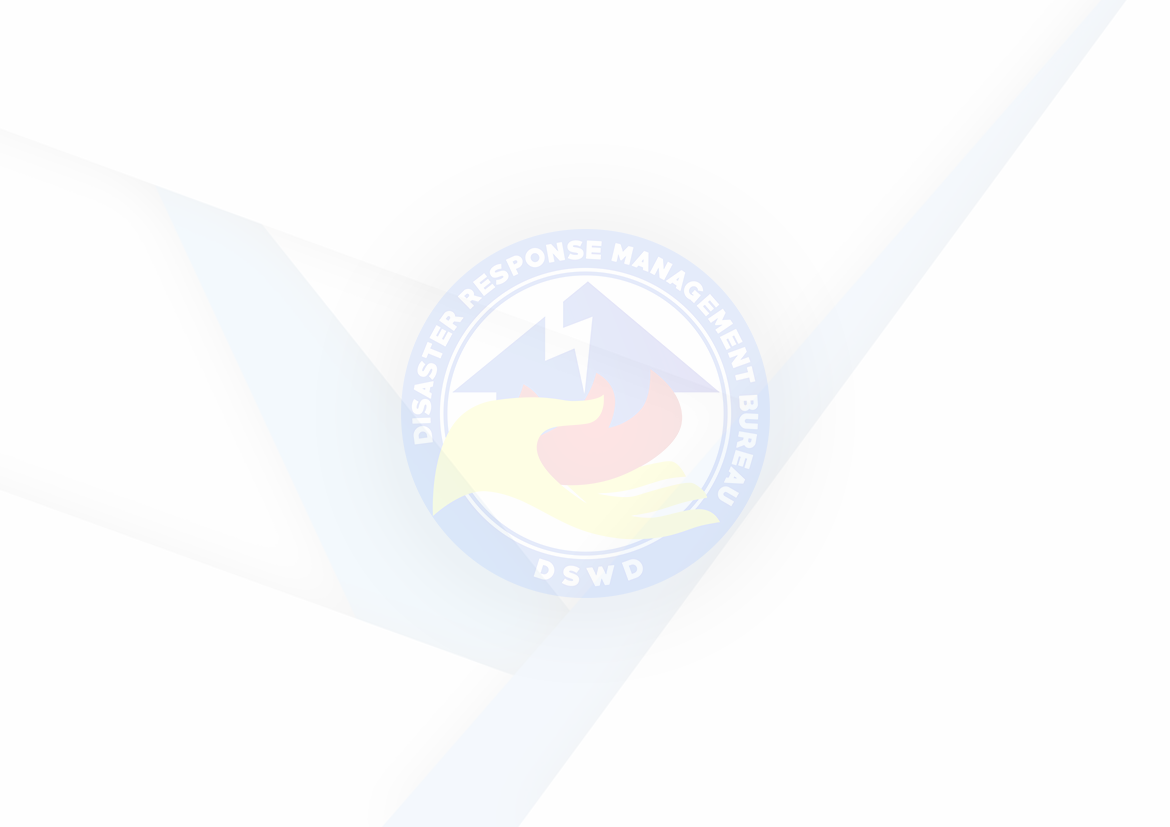 